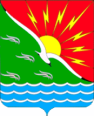 СОВЕТ ДЕПУТАТОВМУНИЦИПАЛЬНОГО ОБРАЗОВАНИЯЭНЕРГЕТИКСКИЙ ПОССОВЕТ НОВООРСКОГО РАЙОНА ОРЕНБУРГСКОЙ ОБЛАСТИТРЕТИЙ СОЗЫВР Е Ш Е Н И ЕО бюджете муниципального образования Энергетикский поссовет Новоорского района Оренбургской области на 2020 год и плановый период2021 -2022 годовВ соответствии с Бюджетным кодексом Российской Федерации, Федеральным законом  от 06.10.2003  № 131 – ФЗ «Об общих принципах организации местного самоуправления в Российской Федерации»,  руководствуясь Уставом муниципального образования Энергетикский поссовет Новоорского района Оренбургской области, рассмотрев  проект   бюджета муниципального    образования  Энергетикский поссовет на  2020 год и плановый период 2021 -2022 годов, Совет депутатов муниципального образования Энергетикский поссовет Новоорского района Оренбургской области,РЕШИЛ:1. Утвердить бюджет муниципального образования Энергетикский поссовет Новоорского района Оренбургской области (далее по тексту - муниципальное образование Энергетикский поссовет) на 2020 год и плановый период 2021 -2022 годов следующего содержания:1.1. Утвердить основные характеристики бюджета муниципального образования Энергетикский поссовет на 2020 год и плановый период 2021 -2022 годов:Прогнозируемый общий объем доходов на 2020 год в сумме 42 307 394,80 рублей; на 2021 год в сумме 40 031 374,61 рублей; на 2022 год в сумме 40 392 969,60 рублей;Прогнозируемый общий объем расходов на 2020 год в сумме 42 685 856,80 рублей; на 2021 год в сумме 40 031 374,61 рублей; на 2022 год в сумме 40 392 969,60 рублей;Прогнозируемый дефицит бюджета муниципального образования Энергетикский поссовет на 2020год в сумме378 462,00 рублей.Прогнозируемый дефицит бюджета муниципального образования Энергетикский поссовет на 2021 год в сумме0,00 рублей; на 2022 год в сумме0,00 рублей.Верхний предел муниципального долга муниципального образования Энергетикский поссовет 1 января 2021 года в сумме 0 рублей, на 1 января 2022года в сумме 0 рублей, на 1 января 2023 года в сумме 0 рублей.Предельный объем муниципального долга муниципального образования Энергетикский поссовет на 2020 год в сумме 0 рублей, в том числе верхний предел по муниципальным гарантиям 0 рублей.Предельный объем муниципального долга муниципального образования Энергетикский поссовет на 2021 год в сумме 0 рублей и на 2022 год в сумме 0 рублей, в том числе верхний предел долга по муниципальным гарантиям 0 рублей.Утвердить объем дорожного фонда на 2020 год в сумме 3 646 066,00 рублей, на 2021 год в сумме 3 253 232,00 рублей, на 2022 год в сумме 3 297 361,28 рублей.Утвердить условно утвержденные расходы на 2021 год в сумме 872 751,22 рублей, на 2022 год в сумме 988 243,57 рублей.    1.2. Утвердить источники внутреннего финансирования дефицита бюджета муниципального образования Энергетикский поссовет 2020 год и плановый период 2021 -2022годовсогласно приложению №1. 1.3.Установить, что доходы бюджета муниципального образования Энергетикский поссовет, поступающие в 2020 году и плановом периоде 2021– 2022 годах, формируются за счет отчислений федеральных и региональных налогов и сборов, неналоговых доходов, установленных законодательными актами Российской Федерации, Оренбургской области согласно приложению № 2.1.4. Утвердить перечень Главных Администраторов источников внутреннего финансирования дефицита бюджета муниципального образования Энергетикский поссовет на 2020 год и плановый период 2021 -2022 годов согласно приложению № 3.1.5. Утвердить перечень Главных Администраторов доходов бюджета муниципального образования Энергетикский поссовет на   2020 год и плановый период 2021 -2022 годов согласно приложению № 4.В случае изменения  в 2020 году и плановом периоде 2021 – 2022 годах состава и (или) функций Главных Администраторов доходов бюджета муниципального образования  Энергетикский поссовет или Главных Администраторов источников финансирования дефицита бюджета муниципального  образования  Энергетикский поссовет администрация вправе вносить соответствующие изменения в перечень главных администраторов  доходов и перечень главных администраторов источников финансирования дефицита бюджета муниципального  образования  Энергетикский поссовет с последующим внесением изменений в настоящее Решение.1.6. Учесть поступление доходов в бюджет муниципального образования Энергетикский поссовет на 2020 год и плановый период 2021 -2022 годов согласно приложению № 5.1.7.Утвердить распределение бюджетных ассигнований бюджета поселения по разделам, подразделам, целевым статьям (муниципальным программам муниципального образования Энергетикский поссовет и непрограммным направлениям деятельности), группам и подгруппам видам расходов классификации расходов на 2020 год и плановый период 2021 -2022 годов согласно приложению № 6.Установить в соответствии с абзацем 3 пункта 3 статьи 217 Бюджетного кодекса Российской Федерации следующие основания для внесения в 2020 году и плановом периоде 2021 – 2022 годах изменений в показатели сводной бюджетной росписи бюджета муниципального образования, связанные с особенностями исполнения бюджета:- в случае исполнения судебных актов, предусматривающих обращение взыскания на средства бюджетов бюджетной системы Российской Федерации;- в случае использования (перераспределения) средств резервных фондов, а также средств, иным образом зарезервированных в составе утвержденных бюджетных ассигнований, с указанием в решении о бюджете объема и направлений их использования;- в случае получения безвозмездных поступлений от физических и юридических лиц, имеющих целевое назначение, сверх объемов, утвержденных законом (решением) о бюджете, а также в случае сокращения (возврата при отсутствии потребности) указанных средств;  - распределение и перераспределение по предварительному согласованию с главой Муниципального образования Энергетикский поссовет полученных в течение финансового года межбюджетных трансфертов из бюджета вышестоящего уровня;- перераспределение бюджетных ассигнований, предусмотренных главному распорядителю средств местного бюджета, между видами расходов, в том числе между элементами подгруппы видов расходов, в пределах общего объема бюджетных ассигнований по целевой статье расходов соответствующего раздела, подраздела классификации расходов бюджетов;-перераспределение бюджетных ассигнований между видами расходов и (или) целевыми статьями расходов в пределах общего объема бюджетных ассигнований соответствующего раздела, подраздела классификации расходов местного бюджета в целях обеспечения условий софинансирования получения средств из вышестоящего бюджета.1.8. Утвердить бюджетные ассигнования бюджета муниципального образования Энергетикский поссовет по разделам и подразделам расходов классификации расходов на 2020 год и плановый период 2021 -2022 годов согласно приложению № 7.1.9. Утвердить Ведомственную структуру расходов бюджета муниципального образования Энергетикский поссовет на 2020 год и плановый период 2021 -2022 годов согласно приложению № 8.1.10.Установить, что в 2020 году и плановом периоде 2021- 2022 годах предоставление субсидий юридическим лицам (за исключением субсидий государственным (муниципальным) учреждениям), индивидуальным предпринимателям, физическим лицам - производителям товаров, работ, услуг из местного бюджета - осуществляется на безвозмездной и безвозвратной основе в целях возмещения затрат или недополученных доходов в связи с производством (реализацией) товаров, выполнением работ, оказанием услуг.      Порядок предоставления субсидий получателям определяется постановлением Главы муниципального образования, принимаемом во исполнение решения о местном бюджете.1.11.Установить, что нормативные правовые акты органов местного самоуправления муниципального образования Энергетикский поссовет, влекущие дополнительные расходы за счет средств бюджета муниципального образования Энергетикский поссовет, а также сокращающие его доходную базу, реализуются и применяются только при наличии соответствующих источников дополнительных поступлений в бюджет муниципального образования Энергетикский поссовет и (или) при сокращении расходов по конкретным статьям бюджета Муниципального образования Энергетикский поссовет, а также после внесения соответствующих изменений в настоящее Решение.В случае если реализация правового акта частично обеспечена источниками финансирования в бюджете  муниципального образования Энергетикский поссовет, такой правовой акт реализуется и применяется в пределах средств, предусмотренных на эти цели в бюджете муниципального образования Энергетикский поссовет на 2020 год и плановый период 2021 -2022  годов.1.12. Установить, что неиспользованные в 2020 году субвенции и субсидии, имеющие целевое назначение, подлежат использованию в 2021 году на те же цели. При установлении отсутствия потребности в указанных средствах в 2021 году их остаток подлежит возврату в доход районного бюджета.1.13. Утвердить распределение бюджетных ассигнований бюджета поселения на 2020 год и плановый период 2021 -2022 годов по целевым статьям (муниципальным программам муниципального образования Энергетикский поссовет), разделам, подразделам, группам и подгруппам видов расходов классификации расходов согласно приложению № 9. 1.14. Утвердить общий объем субвенций бюджету муниципального района из бюджета муниципального образования Энергетикский поссовет на решение вопросов местного значения межмуниципального характера на 2020 год и плановый период 2021 -2022 годов, согласно приложению № 10.       1.15.Утвердить общий объем бюджетных ассигнований на исполнение публичных нормативных обязательств муниципального  образования  Энергетикский поссовет  на 2020 год сумме 461 740,96  рублей, на 2021 год сумме 462 240,00  рублей, на 2022 год сумме 462 240,00  рублей, согласно приложению № 11.1.16. Установить, что муниципальные заимствования в 2020 году и плановом периоде 2021 – 2022 годах не осуществляются. Утвердить программу заимствований, согласно приложению №12.    1.17. Утвердить программу муниципальных гарантий муниципального образования Энергетикский поссовет в валюте Российской Федерации на 2020 год и плановый период 2021 -2022 годов согласно приложению №13.    1.18.В 2020 году и плановом периоде 2021 – 2022 годах муниципальные гарантии муниципального образования Энергетикский поссовет не подлежат предоставлению, согласно приложению № 13.     1.19. С  января  2020 года исполнение  бюджета муниципального  образования  Энергетикский поссовет по  казначейской  системе  осуществляется  муниципальным образованием  Энергетикский поссовет с  использованием  лицевых  счетов  бюджетных  средств, открытых в  органе, осуществляющем  кассовое  обслуживание  исполнения  бюджета поселения  и в соответствии  с  законодательством  Российской Федерации  и  законодательством  Оренбургской области.Кассовое обслуживание исполнения бюджета поселения осуществляется на основании соглашения и на безвозмездной основе.2.Настоящее решение вступает в силу после его официального  опубликования в печатном средстве массовой информации Муниципального образования Энергетикский поссовет Новоорского района Оренбургской области «Правовой бюллетень Муниципального образования Энергетикский поссовет» и распространяет свое действие на правоотношения, возникшие с 01 января 2020 года.3.Контроль за исполнением данного Решения   возложить на комиссию по бюджету, экономике, поселковому хозяйству и муниципальной собственности. Приложение №1к решению Совета депутатов муниципального образованияЭнергетикский поссовет Новоорского районаОренбургской области«О бюджетемуниципального образованияЭнергетикский поссовет Новоорского района Оренбургскойобласти   на 2020 год и плановый период 2021 -2022 годов»	 от 16.12.2019 № 315 ИСТИСТОЧНИКИ ВНУТРЕННЕГО ФИНАНСИРОВАНИЯ ДЕФИЦИТА БЮДЖЕТАМУНИЦИПАЛЬНОГО ОБРАЗОВАНИЯ ЭНЕРГЕТИКСКИЙ ПОССОВЕТНА 2020 ГОД И ПЛАНОВЫЙ ПЕРИОД 2021 – 2022 ГОДОВ                                                                                                                                                                              (руб.)Приложение №3к решению Совета депутатов муниципального образованияЭнергетикский поссовет Новоорского районаОренбургской области«О бюджетемуниципального образованияЭнергетикский поссовет Новоорского района Оренбургскойобласти   на 2020 год и плановый период 2021 -2022 годов»	от 16.12.2019 № 315АДМИНИСТРАТОРЫ ИСТОЧНИКОВ ВНУТРЕННЕГО ФИНАНСИРОВАНИЯДЕФИЦИТА  БЮДЖЕТА МУНИЦИПАЛЬНОГО     ОБРАЗОВАНИЯ ЭНЕРГЕТИКСКИЙ ПОССОВЕТ  НА 2020 ГОД   И ПЛАНОВЫЙ ПЕРИОД 2021 – 2022 ГОДОВПриложение №4к решению Совета депутатов муниципального образованияЭнергетикский поссовет Новоорского районаОренбургской области«О бюджетемуниципального образованияЭнергетикский поссовет Новоорского района Оренбургскойобласти   на 2020 год и плановый период 2021 -2022 годов»от 16.12.2019 № 315ПЕРЕЧЕНЬ ГЛАВНЫХ АДМИНИСТРАТОРОВ (АДМИНИСТРАТОРОВ) ДОХОДОВ БЮДЖЕТА МУНИЦИПАЛЬНОГО ОБРАЗОВАНИЯ ЭНЕРГЕТИКСКИЙ ПОССОВЕТ НА 2020 ГОД И ПЛАНОВЫЙ ПЕРИОД 2021 – 2022 ГОДОВПриложение №5к решению Совета депутатов муниципального образованияЭнергетикский поссовет Новоорского районаОренбургской области «О бюджетемуниципального образованияЭнергетикский поссовет Новоорского района Оренбургскойобласти   на 2020 год и плановый период 2021 -2022 годов»	от 16.12.2019 № 315ПОСТУПЛЕНИЕ ДОХОДОВ В БЮДЖЕТ МУНИЦИПАЛЬНОГО ОБРАЗОВАНИЯ ЭНЕРГЕТИКСКИЙ ПОССОВЕТ  НА 2020 ГОД  И ПЛАНОВЫЙ ПЕРИОД 2021– 2022 ГОДОВПриложение №6к решению Совета депутатов муниципального образованияЭнергетикский поссовет Новоорского районаОренбургской области«О бюджетемуниципального образованияЭнергетикский поссовет Новоорского района Оренбургскойобласти   на 2020 год и плановый период 2021 -2022 годов»	 от 16.12.2019 № 315Распределение бюджетных ассигнований  бюджета поселения  по разделам, подразделам, целевым статьям (муниципальным программам
муниципального образования Энергетикский поссовет и непрограммным направлениям деятельности),группам и подгруппам  видов расходов классификации расходов на 2020 год и плановый период  2021 - 2022 годовПриложение №7к решению Совета депутатов муниципального образованияЭнергетикский поссовет Новоорского районаОренбургской области«О бюджетемуниципального образованияЭнергетикский поссовет Новоорского района Оренбургскойобласти   на 2020 год и плановый период 2021 -2022 годов»	 от 16.12.2019 № 315Бюджетные ассигнования бюджета Муниципального образования Энергетикский поссовет по разделам и подразделам расходов классификации расходов  на 2020 год и плановый период 2021  - 2022 годовПриложение №8к решению Совета депутатов муниципального образованияЭнергетикский поссовет Новоорского районаОренбургской области«О бюджетемуниципального образованияЭнергетикский поссовет Новоорского района Оренбургскойобласти   на 2020 год и плановый период 2021 -2022 годов»	 от 16.12.2019 № 315Ведомственная структура расходов  Муниципального образования Энергетикский поссовет  на 2020 год и плановый период  2021 - 2022 годовПриложение №9к решению Совета депутатов муниципального образованияЭнергетикский поссовет Новоорского районаОренбургской области«О бюджетемуниципального образованияЭнергетикский поссовет Новоорского района Оренбургскойобласти   на 2020 год и плановый период 2021 -2022 годов»	 от 16.12.2019 № 315Распределение бюджетных ассигнований бюджета поселения на 2020 год и плановый период 2021-2022 годов по целевым статьям (муниципальным программам Муниципального образования Энергетикский поссовет),разделам, подразделам, группам и подгруппам видов расходов классификации расходовПриложение №10к решению Совета депутатов муниципального образованияЭнергетикский поссовет Новоорского районаОренбургской области«О бюджетемуниципального образованияЭнергетикский поссовет Новоорского районаОренбургскойобласти   на 2020 год и плановый период 2021 -2022 годов»	 от 16.12.2019 № 315ОБЪЕМ СУБВЕНЦИЙ БЮДЖЕТУ муниципальнОГО РАЙОНАИЗ БЮДЖЕТА МУНИЦИПАЛЬНОГО ОБРАЗОВАНИЯ Энергетикский посСОВЕТНА РЕШЕНИЕ ВОПРОСОВ МЕСТНОГО ЗНАЧЕНИЯ МЕЖМУНИЦИПАЛЬНОГО ХАРАКТЕРАНА 2020 ГОД и плановый период 2021 – 2022 годовПриложение №11к решению Совета депутатов муниципального образованияЭнергетикский поссовет Новоорского районаОренбургской области«О бюджетемуниципального образованияЭнергетикский поссовет Новоорского районаОренбургскойобласти   на 2020 год и плановый период 2021 -2022 годов»	 от 16.12.2019 № 315Объем  бюджетных ассигнований на  исполнение публичных нормативных обязательств Муниципального образования Энергетикский поссоветна 2020 год и плановый период 2021 – 2022 годовПриложение №12к решению Совета депутатов муниципального образованияЭнергетикский поссовет Новоорского районаОренбургской области«О бюджетемуниципального образованияЭнергетикский поссовет Новоорского районаОренбургскойобласти   на 2020 год и плановый период 2021 -2022 годов»	 от 16.12.2019 № 315ПРОГРАММА МУНИЦИПАЛЬНЫХ ВНУТРЕННИХ ЗАИМСТВОВАНИЙМУНИЦИПАЛЬНОГО ОБРАЗОВАНИЯ ЭНЕРГЕТИКСКИЙ ПОССОВЕТНА 2020 ГОД И ПЛАНОВЫЙ ПЕРИОД 2021 – 2022 ГОДОВПриложение №13к решению Совета депутатов муниципального образованияЭнергетикский поссовет Новоорского районаОренбургской области«О бюджетемуниципального образованияЭнергетикский поссовет Новоорского района Оренбургскойобласти   на 2020 год и плановый период 2021 -2022 годов»	 от 16.12.2019 № 315ПРОГРАММА муниципальных гарантий  мУНИЦИПАЛЬНОГО ОБРАЗОВАНИЯ эНЕРГЕТИКСКИЙ ПОССОВЕТ НОВООРСКОГО РАЙОНА ОРЕНБУРГСКОЙ ОБЛАСТИ В ВАЛЮТЕ РОССИЙСКОЙ ФЕДЕРАЦИИ НА 2020 ГОД И ПЛАНОВЫЙ ПЕРИОД 2021 – 2022 ГОДОВПЕречень  ДЕЙСТВУЮЩИХ МУНИЦИПАЛЬНЫХ ГАРАНТИЙ мУНИЦИПАЛЬНОГО ОБРАЗОВАНИЯ ЭНЕРГЕТИКСКИЙ  ПОССОВЕТ  нОВООРСКОГО РАЙОНА ОРЕНБУРГСКОЙ ОБЛАСТИ В 2020 ГОДУ И ПЛАНОВОМ ПЕРИОДЕ 2021-2022 ГОДОВПЕречень МУНИЦИПАЛЬНЫХ ГАРАНТИЙ мУНИЦИПАЛЬНОГО ОБРАЗОВАНИЯ ЭНЕРГЕТИКСКИЙ ПОССОВЕТ нОВООРСКОГО РАЙОНА ОРЕНБУРГСКОЙ  ОБЛАСТИ  Подлежащих предоставлению В 2020 ГОДУ  И ПЛАНОВОМ ПЕРИОДЕ 2021 – 2022 ГОДОВПредоставление муниципальных гарантии в 2020 году и плановом периоде 2021 - 2022 годах не планируется. Общий объем бюджетных ассигнований, предусмотренный на исполнение гарантий по возможным гарантийным случаям составляет в 2020 году - 0,0 рублей, в 2021 году - 0,0 рублей, в 2022 году - 0,0 рублей.16.12.2019п. Энергетик                  № 315Исполняющий обязанностипредседателя Совета депутатовмуниципального образования        Энергетикский поссовет ______________    В. В. Рязанов                 Исполняющий полномочияглавы муниципальногообразованияЭнергетикский поссовет________________ Е. В. КиселёвКод источникафинансирования дефицита бюджетаНаименование2020 год2021 год2022год000 01 00 00 00 00 0000 000ИСТОЧНИКИ ВНУТРЕННЕГО ФИНАНСИРОВАНИЯ ДЕФИЦИТА БЮДЖЕТОВ-556 538,00-935 000,00-935 000,00000 01 03 000000 0000 000Бюджетные кредиты от других бюджетов бюджетной системы Российской Федерации-935 000,00-935 000,00-935 000,00000 01 03 00 00 00 0000 800Погашение бюджетных кредитов, полученных от других бюджетов бюджетной системы Российской Федерации в валюте Российской Федерации-935 000,00-935 000,00-935 000,00000 01 03 00 00 10 0000 810Погашение бюджетами муниципальных районов кредитов от других бюджетов бюджетной системы Российской Федерации в валюте РФ-935 000,00-935 000,00-935 000,00000 01 05 00 00 00 0000 000Изменение остатков средств на счетах по учету средств бюджетов378 462,0000000 01 05 00 00 00 0000 500Увеличение прочих остатков средств бюджетов-42 307 394,80-40 031 374,61-40 392 969,60000 01 05 02 00 00 0000 500Увеличение прочих остатков денежных средств бюджетов -42 307 394,80-40 031 374,61-40 392 969,60000 01 05 02 00 00 0000 510Увеличение прочих остатков денежных средств бюджетов -42 307 394,80-40 031 374,61-40 392 969,60000 01 05 02 01 10 0000 510Увеличение прочих остатков денежных средств бюджетов поселений -42 307 394,80-40 031 374,61-40 392 969,60000 01 05 00 00 00 0000 600Уменьшение остатков средств бюджетов42 685 856,8040 031 374,6140 392 969,60000 01 05 02 00 00 0000 600Уменьшение прочих остатков средств бюджетов42 685 856,8040 031 374,6140 392 969,60000 01 05 02 01 00 0000 610Уменьшение прочих остатков денежных средств бюджетов42 685 856,8040 031 374,6140 392 969,60000 01 05 02 01 10 0000 610Уменьшение прочих остатков денежных средств бюджетов поселений42 685 856,8040 031 374,6140 392 969,60Исполняющий обязанностипредседателя Совета депутатовмуниципального образования        Энергетикский поссовет ______________    В. В. Рязанов                 Исполняющий полномочияглавы муниципальногообразованияЭнергетикский поссовет________________ Е. В. КиселёвПриложение №2к решению Совета депутатов муниципального образованияЭнергетикский поссовет Новоорского районаОренбургской области«О бюджетемуниципального образованияЭнергетикский поссовет Новоорского района Оренбургскойобласти   на 2020 год и плановый период 2021 -2022 годов»	 от 16.12.2019 № 315НОРМАТИВЫ ОТЧИСЛЕНИЙ ФЕДЕРАЛЬНЫХ И РЕГИОНАЛЬНЫХ НАЛОГОВ И СБОРОВ,  НЕНАЛОГОВЫХ ДОХОДОВ В БЮДЖЕТ МУНИЦИПАЛЬНОГО ОБРАЗОВАНИЯ ЭНЕРГЕТИКСКИЙ ПОССОВЕТ   НА 2020 ГОД И ПЛАНОВЫЙ ПЕРИОД 2021 – 2022 ГОДОВ                       Приложение №2к решению Совета депутатов муниципального образованияЭнергетикский поссовет Новоорского районаОренбургской области«О бюджетемуниципального образованияЭнергетикский поссовет Новоорского района Оренбургскойобласти   на 2020 год и плановый период 2021 -2022 годов»	 от 16.12.2019 № 315НОРМАТИВЫ ОТЧИСЛЕНИЙ ФЕДЕРАЛЬНЫХ И РЕГИОНАЛЬНЫХ НАЛОГОВ И СБОРОВ,  НЕНАЛОГОВЫХ ДОХОДОВ В БЮДЖЕТ МУНИЦИПАЛЬНОГО ОБРАЗОВАНИЯ ЭНЕРГЕТИКСКИЙ ПОССОВЕТ   НА 2020 ГОД И ПЛАНОВЫЙ ПЕРИОД 2021 – 2022 ГОДОВ                       Приложение №2к решению Совета депутатов муниципального образованияЭнергетикский поссовет Новоорского районаОренбургской области«О бюджетемуниципального образованияЭнергетикский поссовет Новоорского района Оренбургскойобласти   на 2020 год и плановый период 2021 -2022 годов»	 от 16.12.2019 № 315НОРМАТИВЫ ОТЧИСЛЕНИЙ ФЕДЕРАЛЬНЫХ И РЕГИОНАЛЬНЫХ НАЛОГОВ И СБОРОВ,  НЕНАЛОГОВЫХ ДОХОДОВ В БЮДЖЕТ МУНИЦИПАЛЬНОГО ОБРАЗОВАНИЯ ЭНЕРГЕТИКСКИЙ ПОССОВЕТ   НА 2020 ГОД И ПЛАНОВЫЙ ПЕРИОД 2021 – 2022 ГОДОВ                       Приложение №2к решению Совета депутатов муниципального образованияЭнергетикский поссовет Новоорского районаОренбургской области«О бюджетемуниципального образованияЭнергетикский поссовет Новоорского района Оренбургскойобласти   на 2020 год и плановый период 2021 -2022 годов»	 от 16.12.2019 № 315НОРМАТИВЫ ОТЧИСЛЕНИЙ ФЕДЕРАЛЬНЫХ И РЕГИОНАЛЬНЫХ НАЛОГОВ И СБОРОВ,  НЕНАЛОГОВЫХ ДОХОДОВ В БЮДЖЕТ МУНИЦИПАЛЬНОГО ОБРАЗОВАНИЯ ЭНЕРГЕТИКСКИЙ ПОССОВЕТ   НА 2020 ГОД И ПЛАНОВЫЙ ПЕРИОД 2021 – 2022 ГОДОВ                       Приложение №2к решению Совета депутатов муниципального образованияЭнергетикский поссовет Новоорского районаОренбургской области«О бюджетемуниципального образованияЭнергетикский поссовет Новоорского района Оренбургскойобласти   на 2020 год и плановый период 2021 -2022 годов»	 от 16.12.2019 № 315НОРМАТИВЫ ОТЧИСЛЕНИЙ ФЕДЕРАЛЬНЫХ И РЕГИОНАЛЬНЫХ НАЛОГОВ И СБОРОВ,  НЕНАЛОГОВЫХ ДОХОДОВ В БЮДЖЕТ МУНИЦИПАЛЬНОГО ОБРАЗОВАНИЯ ЭНЕРГЕТИКСКИЙ ПОССОВЕТ   НА 2020 ГОД И ПЛАНОВЫЙ ПЕРИОД 2021 – 2022 ГОДОВ                       Код бюджетной классификации РФ              Наименование дохода2020 год2021 год2022 год2022 год000 1 01 00000 00 0000 000НАЛОГИ НА ПРИБЫЛЬ, ДОХОДЫ182 1 01 02000 01 0000 110Налог на доходы физических лиц15%15%15%15%000 1 03 00000 00 0000 000НАЛОГИ НА ТОВАРЫ (РАБОТЫ, УСЛУГИ), РЕАЛИЗУЕМЫЕ НА ТЕРРИТОРИИ РОССИЙСКОЙ ФЕДЕРАЦИИ100 1 03 02230 01 0000 110Доходы от уплаты акцизов на дизельное топливо, подлежащие распределению между бюджетами субъектов Российской Федерации и местными бюджетами с учетом установленных дифференцированных нормативов отчислений в местные бюджеты0,1817%0,1817%0,1817%0,1817%100 1 03 02240 01 0000 110Доходы от уплаты акцизов на моторные масла для дизельных и (или) карбюраторных (инжекторных) двигателей, подлежащие распределению между бюджетами субъектов Российской Федерации и местными бюджетами с учетом установленных дифференцированных нормативов отчислений в местные бюджеты0,1817%0,1817%0,1817%0,1817%100 1 03 02250 01 0000 110Доходы от уплаты акцизов на автомобильный бензин, подлежащие распределению между бюджетами субъектов Российской Федерации и местными бюджетами с учетом установленных дифференцированных нормативов отчислений в местные бюджеты0,1817%0,1817%0,1817%0,1817%100 1 03 02250 01 0000 110Доходы от уплаты акцизов на прямогонный бензин, подлежащие распределению между бюджетами субъектов Российской Федерации и местными бюджетами с учетом установленных дифференцированных нормативов отчислений в местные бюджеты0,1817%0,1817%0,1817%0,1817%000 1 05 00000 00 0000 000НАЛОГИ НА СОВОКУПНЫЙ ДОХОД182 1 05 03010 01 0000 110Единый сельскохозяйственный налог50%50%50%50%000 1 06 00000 00 0000 000НАЛОГИ НА ИМУЩЕСТВО182 1 06 01030 10 1000 110Налог на имущество физических лиц, взымаемый по ставкам, применяемый к объектам налогооблажения, расположенным в границах поселений100%100%100%100%182 1 06 06033 10 1000 110Земельный налог с организаций, обладающих земельным участком, расположенным в границах сельских поселений100%100%100%100%182 1 06 06043 10 1000 110Земельный налог с физических лиц, обладающих земельным участком, расположенным в границах сельских поселений100%100%100%100%000 1 09 00000 00 0000 000 ПОГАШЕНИЕ ЗАДОЛЖЕННОСТИ И ПЕРЕРАСЧЕТОВ ПО ОТДЕЛЬНЫМ НАЛОГОМ, СБОРАМ И ИНЫМ ОБЯЗАТЕЛЬНЫМ ПЛАТЕЖАМ182 1 09 04050 10 1000 110Земельный налог (по обязательствам, возникшим до 1 января 2006 года), мобилизуемый на территориях поселений 100%100%100%100%000 1 11 00000 00 0000 000ДОХОДЫ ОТ ИСПОЛЬЗОВАНИЯ ИМУЩЕСТВА, НАХОДЯЩЕГОСЯ В ГОСУДАРСТВЕННОЙ И МУНИЦИПАЛЬНОЙ СОБСТВЕННОСТИ112 1 11 05035 10 0000 120Доходы от сдачи в аренду имущества, находящегося в оперативном управлении органов управления поселений и созданных ими учреждений (за исключением имущества муниципальных бюджетных и автономных учреждений)100%100%100%100%000 1 14 00000 00 0000 000ДОХОДЫ ОТ ПРОДАЖИ МАТЕРИАЛЬНЫХ И НЕМАТЕРИАЛЬНЫХ АКТИВОВ112 114 02053 10 0000 410Доходы от реализации иного имущества, находящегося в собственности поселений (за исключением имущества муниципальных автономных учреждений, а также имущества муниципальных унитарных предприятий, в том числе казенных), в части реализации основных средств по указанному имуществу100%100%100%100%000 1 15 00000 00 0000 000АДМИНИСТРАТИВНЫЕ ПЛАТЕЖИ И СБОРЫ112 1 15 02050 10 0000 140Платежи, взимаемые органами управления (организациями) поселений за выполнение определенных функций100%100%100%100%000 1 16 00000 00 0000 000ШТРАФЫ, САНКЦИИ, ВОЗМЕЩЕНИЕ УЩЕРБА112 1 16 21050 10 0000 140Денежные взыскания (штрафы) и иные суммы, взыскиваемые с лиц, виновных в совершении преступлений, и в возмещение ущерба имуществу, зачисляемые в бюджеты поселений100%100%100%100%112 1 16 90050 10 0000 140Прочие поступления от денежных взысканий (штрафов) и иных сумм в возмещение ущерба, зачисляемые в бюджеты поселений.100%100%100%100%000 1 17 00000 00 0000 000ПРОЧИЕ НЕНАЛОГОВЫЕ ДОХОДЫ112 1 17 01050 10 0000 180Невыясненные поступления, зачисляемые в бюджеты поселений100%100%100%100%112 1 17 05050 10 0000 180Прочие неналоговые доходы бюджетов поселений100%100%100%100%000 2 07 00000 00 0000 000БЕЗВОЗМЕЗДНЫЕ ПОСТУПЛЕНИЯ112 2 07 05030 10 0000 180Прочие безвозмездные поступления в  бюджеты поселений100%100%100%100%000 2 02 00000 00 0000 000БЕЗВОЗМЕЗДНЫЕ ПОСТУПЛЕНИЯ ОТ ДРУГИХ БЮДЖЕТОВ БЮДЖЕТНОЙ СИСТЕМЫ РОССИЙСКОЙ ФЕДЕРАЦИИ112 2 02 01001 10 0000 150Дотации бюджетам поселений на выравнивание бюджетной обеспеченности100%100%100%100%112 2 02 02216 00 0000 150Субсидии бюджетам поселений на осуществление дорожной деятельности в отношении автомобильных дорог общего пользования, а также капитального ремонта дворовых территорий многоквартирных домов , проездов к дворовым территориям многоквартирных домов населенных пунктов100%100%100%100%112 2 02 02216 10 0000 150Субсидии бюджетам на расходы по капитальному ремонту и ремонту автомобильных дорог общего пользования населенных пунктов100%100%100%100%112 2 02 02999 10 0000 150Прочие субсидии бюджетам поселений100%100%100%100%112 2 02 03003 10 0000 150Субвенции бюджетам поселений на государственную регистрацию актов гражданского состояния100%100%100%100%112 2 02 03015 10 0000 150Субвенции бюджетам поселений на осуществление первичного воинского учета на территориях, где отсутствуют военные комиссариаты100%100%100%100%112 2 02 04012 10 0000 150Межбюджетные трансферты, передаваемые бюджетам поселений для компенсации дополнительных расходов, возникших в результате решений, принятых органами власти другого уровня100%100%100%100%112 2 02 04014 10 0000 150Межбюджетные трансферты, передаваемые бюджетам поселений из бюджетов муниципальных районов на осуществление части полномочий по решению вопросов местного значения в соответствии с заключенными соглашениями100%100%100%100%112 2 02 49999 10 0000 150Прочие межбюджетные трансферты, передаваемые бюджетам сельских поселений100%100%100%100%Исполняющий обязанностипредседателя Совета депутатовмуниципального образования        Энергетикский поссовет ______________    В. В. Рязанов                 Исполняющий полномочияглавы муниципальногообразованияЭнергетикский поссовет________________ Е. В. КиселёвКод главыКод группы, подгруппы,статьи и вида источниковНаименование112Администрация Муниципального образования Энергетикский поссовет11201 05 02 01 10 0000 510Увеличение прочих остатков денежных средств бюджетов поселений11201 05 02 01 10 0000 610Уменьшение прочих остатков денежных средств бюджетов поселенийИсполняющий обязанностипредседателя Совета депутатовмуниципального образования        Энергетикский поссовет ______________    В. В. Рязанов                 Исполняющий полномочияглавы муниципальногообразованияЭнергетикский поссовет________________ Е. В. Киселёв112Администрация Муниципального образования Энергетикский  поссовет Новоорского района Оренбургской области1121 11 05035 10 0000 120Доходы от сдачи в аренду имущества, находящегося в оперативном управлении органов управления поселений и созданных ими учреждений (за исключением имущества муниципальных бюджетных и автономных учреждений)1121 11 09045 10 0000 120 Прочие поступления от использования имущества, находящегося в собственности сельских поселений (за исключением имущества муниципальных бюджетных и автономных учреждений, а также имущества муниципальных унитарных предприятий, в том числеказенных)1121 13 02995 10 0000 130Прочие доходы от компенсации затрат бюджетов сельских поселений112114 02053 10 0000 410Доходы от реализации иного  имущества, находящегося в собственности поселений (за исключением имущества муниципальных бюджетных и автономных учреждений, а также  имущества муниципальных унитарных предприятий, в том числе казенных), в части реализации основных средств по указанному имуществу112114 02033 10 0000 440Доходы от реализации иного имущества, находящегося в собственности поселений (за исключением имущества муниципальных автономных учреждений, а также  имущества муниципальных унитарных предприятий, в том числе казенных), в части  реализации  материальных  запасов по указанному  имуществу1121 16 90050 10 0000 140Прочие поступления от денежных взысканий (штрафов) и иных сумм в возмещении ущерба зачисляемые в бюджеты  сельских поселений1121 17 01050 10 0000 180Невыясненные поступления, зачисляемые в  бюджеты сельских поселений1122 02 15001 10 0000 150Дотации бюджетам сельских поселений на выравнивание бюджетной обеспеченности1122 02 15002 10 0000 150Дотации бюджетам сельских поселений на поддержку мер по обеспечению сбалансированности бюджетов1122 02 35930 10 0000 150Субвенции бюджетам сельских поселений на государственную регистрацию актов гражданского состояния1122 02 35118 10 0000 150Субвенции бюджетам сельских поселений на осуществление первичного воинского учета на территориях, где отсутствуют военные комиссариаты1122 02 29999 10 0000 150Прочие субсидии бюджетам сельских поселений1122 02 49999 10 0000 150Прочие межбюджетные трансферты, передаваемые бюджетам сельских поселений1122 02 01 00310 0000 150Дотации бюджетам поселений на поддержку мер по обеспечению сбалансированности бюджетов1122 07 05030 10 0000 180Прочие безвозмездные поступления в бюджеты сельских поселений1122 08 05000 10 0000 180Перечисления из бюджетов поселений (в бюджеты поселений) для осуществления возврата (зачета) излишне уплаченных или излишне взысканных сумм налогов, сборов и иных платежей, а также сумм процентов за несвоевременное осуществление такого возврата и процентов, начисленных на излишне взысканные суммыКод бюджетной классификации Российской ФедерацииНаименование кода дохода бюджета2020 год2021 год2022 год000 1 00 00000 00 0000 000НАЛОГОВЫЕ И НЕНАЛОГОВЫЕ ДОХОДЫ38 787 088,800  38 195 810,610  39 864 807,600  000 1 01 00000 00 0000 000НАЛОГИ НА ПРИБЫЛЬ, ДОХОДЫ18 027 700,00  19 
24 000,0021 144 500,00  1
2 1 01 02000 01 0000 110Налог на доходы физических ли18 027 700,000  19 524 000,000  21 144 500,000  182 1 01 02010 01 1000 110Налог на доходы физических лиц с доходов, источником которых является налоговый агент, за исключением доходов в отношении которых исчисление и уплата налога осуществляются в соответствии со статьями 227, 227.1 и 228 Налогового кодекса Российской Федерации18 027 700,000  19 524 000,000  21 144 500,000  000 1 03 0
000 00 0000 000НАЛОГИ НА ТОВАРЫ (РАБОТЫ, УСЛ
ГИ), РЕАЛИЗУЕМЫЕ НА ТЕРРИТОРИИ РОССИЙССОЙ ФЕДЕРАЦИИ1 174 618,800  1 206 060,610  1 254 907,600  100 1 03 02230 01 0000 110Доходы от уплаты акцизов на дизельное топливо, подлежащие распределению между бюджетами субъектов Российской Федерации и местны
и бюджетами с учетом установленныхдиф
еренцированных нормативов отчисл
ний в местные бюджеты538 251,380  555 973,810  577 604,220  100 1 03 02240  01 0000 110Доходы от уплаты акцизов на моторные масла для дизельных и (или) карбюраторных (инжекторны
) двигателей, подлежащие распределению
между бюджетами субъектов Россий
кой Федерации и местными бюджетами с учетом установленных дифференцированных нормативов отчислений в местные бюджеты2 772,450  2 790,002 847,920  100 1 03 
2250 01 0000 110Доходы от уплаты акцизов на автомобильный бензин, подлежащие распределению между бюджетами субъектов Российской Федерации и местными бюджетами с учетом установленных дифференцированных нормативов отчислений в местные бюджеты703 057,420  724 183,5
0  747 767,020  1
0 1 03 02260 01 00
0 110Доходы от уплаты акцизов на п
ямогонный бензин, подлежащие распределению между бюджетами субъектов Российской Федерации и местными бюджетами с учетом установленных дифференцированных нормативов отчислений в местные бюджеты-69 462,450  -76 886,770  -73 311,560  000 
 05 00000 00 0000 000НАЛОГИ НА СОВОКУПНЫЙ ДОХОД32 570,000  33 550,000  33 200,000  182 1 05 03010 01 0000 110Единый сельскохозяйственный налог32 570,000  33 550,000  33 200,000  000 1 06 00000 00 0000 00НАЛОГИ НА ИМУЩЕСТВО15 475 000,000  15 475 000,000  15 475 000,000  000 1 06 01000 00 0000 000НАЛОГИ НА ИМУЩЕСТВО ФИЗИЧЕСКИХ ЛИЦ515 000,000  515 000,000  515 000,000  182 1 06 01030 10 10
0 110Налог на имущество физических лиц, взим
емый по ставкам, применяемым к объекта
 налогообложения, расположенным
границах поселений515 000,000  515 000,000  515 000,000  000 1 06 06000 11 0000 110ЗЕМЕЛЬНЫЙ НАЛОГ14 960 000,000  14 960 000,00014 960 000,000  182 1
06 06033 
0 1000 110Земельный налог с организаций, облада
щих земельным участком, располож
нным в границах сельских поселений14 280 000,000  14 280 000,000  14 280 000,000  182 1 06 06043 10 1000 110Земельный налог с физических лиц, обладающих земельным участком, расп
ложенным в границах сельских поселений680 000,000680 000,000  680 000,000  000 1 11 00000 00 0000 000ДОХОДЫ ОТ ИСПОЛЬЗОВАНИЯ ИМУЩЕСТВА, НАХОДЯЩЕГОСЯ В ГОСУДАРСТВЕННОЙ И МУНИЦИПАЛЬНОЙ СОБСТВЕННОСТИ2 75
 200,000  1 957 200,000 1 957 200,000  112 1 11 050
5 10 0000 120Доходы от
сдачи в аренду имущества, находящего
я в оперативном управлении органов управления сельских поселений и созданных ими учреждений (за исключением имущества муниципальных бюджетных и автономных учреждений)1 425 000,000  625 000,000625 000,000  1
2 1 11 05075 10 0000
120Доходы от сдачи в аренду имущества, составляющего казну сельских поселений (за исключением земельных участков)1 012 000,000  1 012 000,000  1 012 000,000  112 1 11 09045 10 00
0 120Прочие 
оступления от использования имущества, наход
щегося в собственности сельских
оселений (за исключением имущества муниципальных бюджетных и автономных учреждений, а также имущества муниципальных унитарных предприятий, в том числе казенных)32
 200,000 320 200,000  320 200,000  000 1 140
000 00 0000 000Доходы от реализации иного имущества, находящегося в собственности поселений (за исключением имущества муниципальных бюджетных и автономных учреждений, а также имущества муниципальных унитарных предприятий, в 
ом числе казенных), в части реализации
основных средств по указанному и
уществу1 320 000,000  0,000  0,000  112 1 14 02053 10 0000 410Доходы от реализации иного имущества, находящегося в собственности сельских поселений (за исключением имущества мун
ципальных бюджетных и автономных учреж
ений, а также имущества муниципа
ьных унитарных предприятий, в том числе казенных), в части реализации основных средств по указанному имуществу1 320 000,000  000 2
00 00000 00 0000 000БЕЗВОЗМЕЗ
НЫЕ ПОСТУПЛЕНИ3 520 306,000  1 835 564,00528 162,000  00
 2 02 00000 00 0000 000БЕЗВОЗМЕЗДНЫЕ ПОСТУПЛЕНИЯ ОТ ДРУГИХ БЮДЖЕТОВ БЮДЖЕТНОЙ СИСТЕМЫ РОССИЙСКОЙ ФЕДЕРАЦИИ3 520 306,000  1 835 564,000  528 162,000  000
2 02 15001  00 0000 000Дотации на выравнивание бюджетной обеспеченности3 007 000,000  1 320 000,000  0,000  112 2 02 15001 10 0000 150Дотации бюджетам поселений на выравнивание бюджетной обеспеченности3 007 000,000  1 320 000,000  000 2 02 15
02  00 0000 000Дотации бюджетам  на поддержки мер по обеспечению сбалансированности бюджетов0,
00  0,000  0,000  112 2 02 15002 10 0000 150Дотации бюджетам сельских поселений на поддержку мер по обеспечению сбалансированности бюджетов112 2 
2 02000 00 0000 000СУБСИДИИ БЮ
ЖЕТАМ ПОСЕЛЕН
Й  0,000 0,000  0,000  
12 2 02 02216 00 000
 150Субсидии бюджетам поселений на осуществление дорожной деятельности в отношении автомобильных дорог общего пользования, а также капитального ремонта дворовых территорий многоквартирных домов ,проездов к дворовым территориям многоквартирный домов населенных пунктов0,000  0,000  0,000  112 2 02 02999 10 0000 150Прочие субсидии бюджетам поселений112 2 02 30000 00 0000 000СУБВЕНЦИИ БЮДЖЕТАМ ПОСЕЛЕНИЙ  513 306,000  515 164,000  
28 162,000  112 2 02 35930 10 0000 150Субвенции бюджетам поселений на государственную регистрацию актов гражданского состояния52 380,000  52 380,000  52 380,000  112 2 02 35118 10 0000 150Субвенции бюджетам поселений на осуществление первичного воинского учета на территориях, где отсутствуют военные комиссариаты460 926,000  463 184,000  475 782,000  112 2 02 40000 00 0000 000ИНЫЕ МЕЖБЮДЖЕТНЫЕ ТРАНСФЕРТЫ0,000  0,000  0,000  112 2 02 49999 10 0000 150Прочие межбюджетные трансферты, передаваемые бюджетам сельских поселений000 000 00000 00 0
00 000Итого доходов42 307 394,800  40 031 374,610  40 392 969,600  Исполняющий обязанностипредседателя Совета депутатовмуниципального образования        Энергетикский поссовет ______________    В. В. Рязанов                 Исполняющий полномочияглавы муниципальногообразованияЭнергетикский поссовет________________ Е. В. КиселёвНаименованиеКоды Ведомственной классификацииКоды Ведомственной классификацииКоды Ведомственной классификацииКоды Ведомственной классификацииКоды Ведомственной классификации2020 год 2021 год 2022 год Наименованиеструктура расходовразделподразделцелевая статьявид расхода2020 год 2021 год 2022 год 123456789Общегосударственные вопросы1120100
00000000000021 334 899,8220
017 091,62
 015 591,39Муниципальная программа «Управление муниципальными финансами  Муниципального образования Энергетикский поссовет Новоорского района Оренбургской области на 2019-2023 годы» 112010007000000000001
862498,0010862498,0010862498
00Основное мероприятие "Финансирование расходов на содержание высшегодолжностного лица субъекта Российской Федерации и муниципального образования"112010207002000000001243410,001243410,001243410,00Расходы на содержание главы муниципального образования Энергетикский поссовет112010207002000100
01243410,001243410,001243410,00Глава  муниципального образования112010207002000100001243410,001243410,001243410,00Расходы на выплату персоналу государственных (муниципальных) органов1120102070
20
010120124341
,01243410,001243410,00Уплата налогов,сборов и иных платежей11201020700200010850Основное мероприятие "Финансирование расходов на содержание законодательных (представительных) органов государственной власти и представительных орган
в муниципальных образований"112
103070030001000088000,0088000,0088000,00Расходы на содержание представительного органа муниципального образования  Энергетикский поссовет1120103070030001000088000,0088000,0088000,00Депутаты представитель тогооргона муниципального образования1120103070030001000088000,0088000,0088000,00Иные закупки товаров, работ и услуг для обеспечения государственных (муниципальных) нужд1120103070030001024088000,0088000,0088000,00Основное мероприятие "Финансирорание расходов на содержание высших исполнительных оганов государственной власти субъектов Российской Федерации, местных администраций112010407004000000009531088,009531088,009531088,00Расходы на содержание центрального аппарата муниципального образования Энергетикскийпоссовет112010407004000100009531088,009531088,009531088,00Центральный аппарат112010407004000100009531088,009531088,009531088,00Расходы на выплату персоналу государственных (муниципальных) органов
12010407004
00
01205912128,0059121
8,005912128,00Иные закупки товаров, работ и услуг для обеспечения государственных (муниципальных) нужд112010407004000102403518960,003518960,003518960,00Уплата налогов,сборов и иных платежей1120100
004000108501
00
0,00100000,00100000,
0Выполнение части полномочий муниципальным районам по решению вопросов местного значения поселений в сфере архитектуры и градостроительства11201040000000000000109
07,00109407,00109407,00Непрограммное направление расходов местного бюджета по передаваемым полномочиям11201048100000000000109407,00109407,00109407,00Осуществление полномочий поселений в соответствии с заключенными соглашениями за счет средств,передаваемых из бюджетов поселений112
1
481200000000
0
09407,00109407,00109
07,00Выполнение части полномочий муниципальным районом по решению вопросов местного значения поселений в сфере архитектуры и градостроительства11201048120060020540109407,00109407,00109407,00Выполнение части полномочий муниципальным районом по решению вопросов местного значения поселений по осуществлению мер по противодействию коррупции в границах поселения в отношении муниципальных служащих11201040000000000000500,000,000,00Непрограммное направление расходов местного
бюджета по передаваемым полномочиям11201048100000000000500,000,000,00Осуществление полномочий поселений в соответствии с заключенными соглашениями за счет средств,передаваемых из бюджетов поселений112010481
00000000
0
00,000,000,0Выполнение части полномочий муниципальным районом по решению вопросов местного значения поселений по осуществлению мер по противодействию коррупции в границах поселения в отношении муниципальных служащих11201048120060070
40500,00Муниципальная программа " Развитие муниципальной службы в  МуниципальномобразованииЭнергетикский поссовет Новоорского района Оренбургской области на 2019-2023гг."1120104110000000000051244,8252494,615
794,39Основное мероприятие "Обучение и повышение квалификации муниципальных служащих Муниципального образованияЭнергетикский поссовет"1120104110010000000051244,8252494,6153794,39Расходы на обучение и повышение квалификации муниципальных служащих Муниципального образования Энергетикскийпоссовет11200110010001000051244,
252494,6153794,39Иные закупки товаров, работ и услуг для обеспечения государственных (муниципальных) нужд1120104110010001024051244,8252494,6153794,39Обеспечение деятельности финансовых, налоговых и таможенныхорганов и органов финансового (финансово-бюджетного) надзора11201060000000000000291300,00307500,00307700,00Непрограммное направление расходов местного бюджета по передаваемым полномочиям11201068100000000000291300,0030
500,0030
70
,00Выполнение части полномочий муниципальным районам по решению  опросов местного значения поселений в части содержания контрольно-ревизионной комиссии органов местного самоуправления11201068120000000000
91300,00307500,00307700,00Контрольно-ревизионная комиссия112010681200600105
0290800,00307000,00307200,00Осуществление внутреннего муниципального финансового контроля11201068120060050540500,00500,00500,00Резервные фонды 11201110
0000000000050000,0050000,0050000,00Непрограммное направление расходов местного бюджета1120111820000000000050000,0050000,0050000,00Резервные  фонды местных администраций1120111824000000000050000,0050000,0050000,00Резервный  фонд за счет средств поселений1120111821004
0100050000,00
00
0,0050000,00Резервные средства1120111821004001087050000,0050000,0050000,00Другие общегосударственные вопросы112011300000000000009969950,008635192,008632192,00Муниципальная программа "Содержание муниципального имущества мууиципального образования Энергетикский поссовет Новоорскогорайона Оренбургской области на 2019-2023гг."112011302000000000004249400,003014332,003014332,00Основное мероприятие "Выполнение мероприятий по содержанию муниципального имущества муниципального образования Энергетикскийпоссавет "112011302001000000004249400,003014332,003014332,00Направление расходов на содержание  муниципального имущества муниципального образования Энергетикский поссовет112011302001000100
04249400
003014332,00301
33
,00Иные закупки товаров, работ и услуг для обеспечения государственных (муниципальных) нужд112011302001000102404249400,003014332,003014332,00Муниципальная программа "Оформление права собственности на муниципальное имущество Муниципального образования ЭнергетикскийпоссоветНовоорского района Оренбургской области на 2018-2020 гг."11201130100000000000100000,006360,006360,00Основное мероприятие "Проведение инвентаризации и оформление документов на объекты муниципальногоимущества Муниципального образования Энергетикский поссовет"11201130100100000000100000,006360,006360,00Расходы на проведение инвентаризации и оформление документов на объекты муниципального имущества Муниципального образования Энергетикский поссовет"112011301
0100010000100000,00
360,006360,00Иные закупки товаров, работ и услуг для обеспечения государственных (муниципальных) нужд11201130100100010240100000,006360,006360,00Муниципальная программа «Управление муниципальными финансами  Муниципального образования Энергетикский поссовет Новоорского района Оренбургской области на 2019-2023 годы» 112010007000000000005610000,005610000,005610000,00Основное мероприятие "Финансирование расходов на содержание высших исполнительных органов государственной власти субъектов Российской Федерации, местных администраций112011307004000000005610000,005610000,005610000,00Расходы на оплату по исполнительному листу основного долга муниципального образования Энергетикский поссовет
12011307004000
0
005610000,005610000,
05610000,00Иные закупки товаров, работ и услуг для обеспечения государственных (муниципальных) нужд112011307004000202405610000,005610000,005610000,00Муниципальная программа "Энергосбережение и повышение эффективности  Муниципального образования Энергетикский поссовет на 2019-2023 годы"1120113160000000000010550,004500,001500,00Основное мероприятие "Проведение мероприятий по энергосбережению и повышению эффективности  Муниципального образования Энергетикский поссовет  на 2017-2021 годы"1120113160010000000010550,004500,001500,00Расходы на проведение мероприятий по энергосбережению и повышению эффективности  Муниципального образования Энергетикский поссовет  на 2019-2023 годы1120111
001000100001
55
,004500,001500,00Иные закупки товаров, работ и услуг для обеспечения государственных (муниципальных) нужд1120113160010001024010550,004500,001500,00Национальная оборона11202000
00000000000460926,00463184,
0475782,
0Мобилизационная и вневойсковая подготовка11202030000000000000460926,00463184,00475782,00Непрограммные мероприятия за счет субсидий из федерального бюджета11202038300000000000460926,00463184,004
5782,00Осуществление первичного воинского учета на территориях, где отсутствуют военные комиссариаты11202038300051180000460926,00463184,00475782,00Расходы на выплату персоналу государственных (муниципальных) органов1120203830005118012046
926,00463184,00475782,00Иные закупки товаров, работ и у
луг для обеспечения государственных (муниципальных  нужд11202038300051180240Уплата налогов,сборов и иных платежей11202038300051180850Национальная безопасность и правоохранительная деятельность11203
00000000
00000897948,01
73
48,56897123,31Органы юстиции1120304000000000000052380,0052380,0052380,00Непрограммные мероприятия за счет субсидий из федерального бюджета1120304830000000000052380,0052380,052380,00Государственная регистрация актов граждснского состояния1120304830005
30000052380,0052380,0052380,00Расходы на выплату персоналу государственных (муниципальных) органов11203048300059300120Иные закупки товаров, работ и услуг для обеспечения государственных (муниципальных) нужд112030483000593002405238
,0052380,0052380,00Обеспечение пожарной безопасности11203100000000000000621568,01596868,56620743,31Муниципальная программа "Обеспечение пожарной безопасности,ликвидация и предупреждение чрезвычайных ситуаций на территории Муниципального образовннияЭнергетикскийпоссоветНовоорского района Оренбургскойобластина 2019-2023 гг."11203100300000000000621568,01596868,56620743,31Основное мероприятие "Обеспечение пожарной безопасности на территории поселени"112010300100000000459328
01428138,96445264,53Направление расходов на обеспечение пожарной безопасности11203100300100010000459328,01428138,96445264,53Иные закупки товаров, работ и услуг для обеспечения государственных (муниципальных)нужд110100300100010240459
28,01428138,96445264,53Основное мероприятие "Подготовка к противопаводковым  мероприятиям в районе частного сектора п.Энергетик"11203100300200000000162240,0016
729,60175478,78Направление расходов на противопводковыемероприятия в районе частного сектора п.Энергетик11203100300200020000162240,00168729,60175478,78Иные закупки товаров, работ и услуг для обеспечения государственных (муниципальных) нужд
1203100300200020240162240
00168729
60175478,78Другие вопросы в области национальной безопасности и правоохранительной деятельности11203140000000000000224000,00224000,00224000,00Муниципальная программа "Оказание поддержки гражданам и их объединениям,участвующим в охране общественного порядка,создание условий для деятельности народных дружин в муниципальномобразованииЭнергетикский поссовет Новоорского района Оренбургской области на 2019-2023 годы"11203141200000000000224000,0022400
,00224000,00Основное мероприятие "Оказание поддержки гражданам и их объединениям,участвующим в охране общественного порядка,создание условий для деятельности народных дружин в муниципальном образовании Энергетикский поссовет" 11203141200100000000224000,00224000,00224000,00Направление расходов на  обеспечение форменной одеждой и знаками отличия11203141200100010000224000,00224000,00224000,00Иные закупки товаров, работ и услуг для обеспечения государственных (муниципальных) нужд11203
41200100010240224000,00224000,00224000,00Национальная экономик112040000000000000003746066,003253232,003297361,28Дорожное хозяйство (дорожные фонды)112040900000000000003646066,003253232,003297361,28Муниципальная программа "Развитие сети дорог общего пользования местного значения муниципального образования Энергетикский поссовет  на 2019-2023 гг."112040904000000000003646066,003253232,003297361,28Основное мероприятие "Капитальный ремонт, ремонт и содержание  автомобильных дорог поселения и искусственных сооружений на них"11204
9
4001000000003646066,
03253232,003297361,28Софинансирование расходов по капитальному ремонту  и ремонту дорог общего пользования11204090400100410000158000,000,000,00Иные закупки товаров, работ и услуг для обеспечения государственных (муниципальных) нужд11204090400100410240158000,00Направление расходов по содержанию и ремонту  дорог общего пользования Муниципального образования Энергетикский поссовет11204090400100010003338066,003103232,00314
361,28Иные закупки товаров, работ и услуг для обеспечения государственных (мууиципальных) нужд112040904001000102403338066,003103232,003147361,28Направление расходов  на  оплату услуг по разработке и проверке локально-сметных расчетов и на строительный надзор11204090400100020000150000,00150000,00150000,00Иные закупки товаров, работ и услуг для обеспечения государственных (муниципальных) нужд11204090400100020240150000,00150000,00150000,00Другие вопросы вобласти национальной экономики1
20412000000000000100000,000,000,00Муниципальная программа "Оформление права собственности на муниципальное имущество Муниципального образования Энергетикский поссовет Новоорского района Оренбургской области на 2019-2023 гг."112041210000000000100000,000,00000Основное мероприятие "Проведение мероприятий по оформлению земельных участков Муниципального образования Энергетикский поссовет"11204120100200000000100000,000,000,00Расходы на  проведение мероприятий по оформлению земельных участков Муниципального образования Энергетикский поссовет11204120100200020000100000,000,000,00Иные закупки товаров, работ и услуг для обеспечения государственных (муниципальных) нужд11204120100200
20240100000,00Жилищно-коммуналькоехозяйство1120000000000000009516940,537888300,748055301,57Коммунальное хозяйство112050200000000000003019064,091132179,401137466,58Муниципальная программа "Модернизация объектов коммунальной инфраструктуры Муниципального образования  Энергетикский поссовет на 2019-2023 годы"112050205000000000003019064,091132179,401137466,58Основное мероприятие "Инвестиции в реконструкцию теплосети п.Энергетик "112050205001000000000,00200000,00
00000,00Направление расходов на инвестиции в реконструкцию теплосети п.Энергетик1
2050205001000100000,00200000,00200000,00Бюджетные инвестиции11205020500100010410200000,00200000,00Основное мероприятие "Выполнение  мероприятий по разработке проектно - сметной документации,проведение осударственной экспертизы смет и организация строительного контроля"112050205002000000001290400,00132179,40137466,58Направление расходов на  разработку проектно - сметной документации,проведение государственной экспертизы смет и организацию стро
тельного контроля112050205002
00200001290400,00132179,40137466,58Иные закупки товаров, работ и услуг для обеспечения государственных (муниципальных) нужд112050205002000202401290400,00132109,40137466,58Основное мероприятие "Выполнение  мероприятий по содержанию и ремонту систем водоснабжения и водоотведения в п.Энергетик"11205020500300000000100000,000,000,00Направление расходов  по содержанию и ремонту систем водоснабжения и водоотведения в п.Энергетик1120020500300000000100000,00000,00Иные закупки товаров, работ и услуг для обеспечения государственных (муниципальных) нужд11205020500300030240100000,00Основное мероприятие "Выполнение  мероприятий по содержанию и ремонту тепловых сетей в п.Энергетик"1120502  0500400000000100000,000,000,00Направление расходов  по содержанию и ремонту тепловых сетей в п.Энергетик11205020500400040000100000,000,000,00Иные закупки товаров, работ и услуг для обеспечения государственных (муниципальных) нужд11205020500500040240100000,00О
новное мероприятие "Мероприятия на проведение капитального ремонта наружного водоснабжения и наружных сетей канализации в п.Энергетик"112050205005000000000,000,
00,00Направление расходов  на проведение капитального ремонта наружного водоснабжения и наружных сетей каналиталиции в п.Энергетик112050205005000500000,000,000,00Иные закупки товаров, работ и услуг для обеспечения государственных (муниципальных) нужд11205020500500050240Основное мероприятие "Мероприятия  по закупке материалов к подготовке к осенне-зимнему периоду п.Энергетик"11205020500600000000800000,00800000,00800000,00Направление расходов по  закупке материалов к подготовке к осенне-зимнему периоду п.Энергетик11205020500600060000800000,00800000,00800000,00Иные закупки товаров, работ и услуг для обеспечения государственных (муниципальных) нужд11205020500600060240800000,00800000,00800000,00Основное мероприятие "Мероприятия  по осуществлению технологического присоединения к электрическим сетям спортивного корта п.Энергетик"1120502050080000000015239,00Направление расходов на  осуществление технологического присоединения к электрическим сетям спортивного корта п.Энергетик1120502050080008000015239,00Иные закупки товаров, работ и услуг для обеспечения государственных (муниципальных) нужд1120502050080008024015239,00Основное мероприятие "Выполнение  мероприятий по капитальному ремонту наружных сетей канализации на участках от узла учета до врезки №1,от врезки №1 до врезки №2,от ФНС-1 до врезки №1  п.Энергетик"11205020500900000000713425,09Направление расходов  на капитальный  ремонт наружных сетей канализации на участках от узла учета до врезки №1,от врезки №1 до врезки №2,от ФНС-1 до врезки №1  п.Энергетик"11205020500900090000713425,09Иные закупки товаров, работ и услуг для обеспечения государственных (муниципальных) нужд11205020500900090240713425,09Благоустройство112050300000000000006497885,446756121,346917834,99Муниципальная программа "Благоустройство территории Муниципального образования Энергетикский поссовет на 2019-2023 гг."112050306000000000006497885,446756121,346917834,99Основное мероприятие "Прочие мероприятия по благоустройству Муниципального образования Энергетикский поссовет Новоорского района Оренбургской области"112050306001000000001927885,441505898,231545734,16Расходы на выполнение мероприятий по благоустройству территории муниципального образования112050306001000100001927885,441505898,231545734,16Иные закупки товаров, работ и услуг для обеспечения государственных (муниципальных) нужд112050306001000102401927885,441505898,231545734,16Основное мероприятие "Обеспечение  уличного освещения Муниципального образования Энергетикский поссовет Новоорского района Оренбургской области"112050306002000000003150000,003696943,113818820,83Направление расходов на оплату и материально-техническое обеспечение уличного освещения112050306002000200003150000,003696943,113818820,83Иные закупки товаров, работ и услуг для обеспечения государственных (муниципальных) нужд112050306002000202403150000,003696943,113818820,83Основное мероприятие "Озеленение территории  Муниципального образования Энергетикский поссовет Новоорского района Оренбургской области"112050306003000000001420000,001553280,001553280,00Расходы на выполнение мероприятий по озеленению территории муниципального образования112050306003000300001417440,001553280,001553280,00Иные закупки товаров, работ и услуг для обеспечения государственных (муниципальных) нужд112050306003000302401417440,001553280,001553280,00Муниципальная программа "Формирование комфортной городской среды муниципального образованиЭнергетикский поссовет Новоорского района Оренбургской области на 2018-2022 гг."112050315000000000000,00Основное мероприятие "Разработка проектно-сметной документации, проведение государственной экспертизы смет на благоустройство территории парка"112050315001000000000,00Направление расходов наРазработка проектно-сметной документации, проведение государственной экспертизы смет на благоустройство территории парка112050315001000100000,00Иные закупки товаров, работ и услуг для обеспечения государственных (муниципальных) нужд11205031500100010240Культура, кинематография 112080000000000000005919377,325853377,325853377,32Культура112080100000000000005919377,325853377,325853377,32Муниципальная программа "Развитие культуры на территории Муниципального образования Энергетикский поссовет Новоорского района Оренбургской области на 2019-2023 гг."112080108000000000005919377,325853377,325853377,32Основное мероприятие "Сохранение и развитие  культуры в Муниципальном  образовании Энергетикский поссовет Новоорского района Оренбургской области"11208010800100000000863672,20863672,20863672,20Направление расходов в сфере культуры11208010800100010000863672,20863672,20863672,20Иные закупки товаров, работ и услуг для обеспечения государственных (муниципальных) нужд11208010800100010240863672,20863672,20863672,20Основное мероприятие "Выполнение части полномочий муниципальным районом по решению вопросов местного значения поселений в области культуры и библиотечного обслуживания»112080108002000000005055705,124989705,124989705,12Направление расходов на межбюджетные трансферты112080108002600300005055705,124989705,124989705,12Иные межбюджетные трансферты112080108002600305405055705,124989705,124989705,12Социальная политика11210000000000000000461740,96462240,00462240,00Пенсионное обеспечение11210010000000000000461740,96462240,00462240,00Непрограммное направление расходов местного бюджета11210018200000000000461740,96462240,00462240,00Финансирование расходов на пенсионное обеспечение муниципальных служащих Муниципального образования Энергетикский поссовет Новоорского района Оренбургской области11210018230000000000461740,96462240,00462240,00Расходы на социальное обеспечение и иные выплаты населению Муниципального образования Энергетикский поссовет11210018230010080000461740,96462240,00462240,00Публичные нормативные социальные выплаты гражданам11210018230010080310461740,96462240,00462240,00Социальное обеспечение населения11210030000000000000Муниципальная программа "Обеспечение жильем молодых семей в Муниципальном образовании Энергетикский поссовет Новоорского района Оренбургскойобластина 2019-2023 годы"11210031400000000000Основное мероприятие "Осуществление полномочий поселений в соответствии с заключенными соглашениями за счет средств,передаваемых из бюджетов поселений"112100314002000000000,000,000,00Направление расходов на межбюджетные трансферты11210031400260040000Иные межбюджетные трансферты11210031400260040540Физическая культура и спорт11211000000000000000347949,16347949,16347949,16Массовый спорт11211020000000000000347949,16347949,16347949,16Муниципальная программа "Развитие физической культуры, спорта и здорового образа жизни на территории Муниципального образования Энергетикский поссовет Новоорского района Оренбургской области на 2019-2023 годы"11211021000000000000347949,16347949,16347949,16Основное мероприятие "Выполнение мероприятий по развитию физической культуры, спорта и здорового образа жизни Муниципального образования Энергетикский поссовет"11211021000100000000347949,16347949,16347949,16Направление расходов на мероприятия по физической культуре и спорту11211021000100010000347949,16347949,16347949,16Иные закупки товаров, работ и услуг для обеспечения государственных (муниципальных) нужд11211021000100010240347949,16347949,16347949,16Условно утвержденные расходы999990,00872751,22988243,57Условно утвержденные расходы99999990,00872751,22988243,57Условно утвержденные расходы999999999999999990,00872751,22988243,57Условно утвержденные расходы99999999999999999999872751,22988243,57ИТОГО42 685 856,80 40 031 374,61 40 392 969,60 Исполняющий обязанностипредседателя Совета депутатовмуниципального образования        Энергетикский поссовет ______________    В. В. Рязанов                 Исполняющий полномочияглавы муниципальногообразованияЭнергетикский поссовет________________ Е. В. КиселёвНаименованиеРазделПодраздел2020 год2021 год2022 годНаименованиеРазделПодраздел2020 год2021 год2022 год123444   Общегосударственные вопросы010021334899,8220017091,6120015591,39Функционирование высшего должностного лица субъекта Российской Федерации и муницапального образования01021243410,001243410,001243410,00Функционирование законодательных (представительных) органов государственной власти и представительных органов муниципальных образований010388000,0088000,0088000,00Функционирование Правительства Российской Федерации, высших исполнительных органов государственной власти субъектов Российской Федерации, местных администраций01049692239,829692989,619694289,39Обеспечение деятельности финансовых, налоговых и таможенных органов и органов финансового (финансово-бюджетного) надзора0106291300,00307500,00307700,00Резервные фонды 011150000,0050000,0050000,00Другие общегосударственные вопросы01139969950,008635192,008632192,00Национальная оборона0200460926,00463184,00475782,00Мобилизационная и вневойсковая подготовка0203460926,00463184,00475782,00Национальная безопасность и правоохранительная деятельность0300897948,01873248,56897123,31Органы юстиции030452380,0052380,0052380,00Обеспечение пожарной безопасности0310621568,01596868,56620743,31Другие вопросы в области национальной безопасности и правоохранительной деятельности03 14224000,00224000,00224000,00Национальная экономика04003746066,003253232,003297361,28Дорожное хозяйство (дорожные фонды)04093646066,003253232,003297361,28Другие вопросы в области национальной экономики0412100000,00Жилищно-коммунальное хозяйство05009516949,537888300,748055301,57Коммунальное  хозяйство05023019064,091132179,401137466,58Благоустройство05036497885,446756121,346917834,99Культура и кинематография08005919377,325853377,325853377,32Культура08015919377,325853377,325853377,32Социальная политика1000461740,96462240,00462240,00Пенсионное обеспечение1001461740,96462240,00462240,00Физическая культура и спорт1100347949,16347949,16347949,16Массовый спорт1102347949,16347949,16347949,16Условно утвержденные расходы990,00872751,22988243,57Условно утвержденные расходы9999872751,22988243,57ИТОГО42685856,8040031374,6140392969,60Исполняющий обязанностипредседателя Совета депутатовмуниципального образования        Энергетикский поссовет ______________    В. В. Рязанов                 Исполняющий полномочияглавы муниципальногообразованияЭнергетикский поссовет________________ Е. В. КиселёвНаименованиеКоды Ведомственной классификацииКоды Ведомственной классификацииКоды Ведомственной классификацииКоды Ведомственной классификацииКоды Ведомственной классификации2020 год 2021 год 2022 год Наименованиеструктура расходовразделподразделцелевая статьявид расхода2020 год 2021 год 2022 год 123456789Расходы бюджета -ВСЕГО в том числе:42 685 856,80 40 031 374,61 40 392 969,60 Общегосударственные вопросы1120100000000000000021 224 992,82  19 907 684,61  19 906 184,39  Муниципальная программа «Управление муниципальными финансами  Муниципального образования Энергетикский поссовет Новоорского района Оренбургской области на 2019-2023 годы» 1120100070000000000010862498,0010862498,0010862498,00Основное мероприятие "Финансирование расходов на содержание высшего должностного лица субъекта Российской Федерации и муниципального образования"112010207002000000001243410,001243410,001243410,00Расходы на содержание главы муниципального образования Энергетикский поссовет112010207002000100001243410,001243410,001243410,00Глава  муниципального образования112010207002000100001243410,001243410,001243410,00Расходы на выплату персоналу государственных (муниципальных) органов112010207002000101201243410,001243410,001243410,00Уплата налогов,сборов и иных платежей11201020700200010850Основное мероприятие "Финансирование расходов на содержание законодательных (представительных) органов государственной власти и представительных органов муниципальных образований"1120103070030001000088000,0088000,0088000,00Расходы на содержание представительного органа муниципального образования  Энергетикский поссовет1120103070030001000088000,0088000,0088000,00Депутаты представительного органа муниципального образования1120103070030001000088000,0088000,0088000,00Иные закупки товаров, работ и услуг для обеспечения государственных (муниципальных) нужд1120103070030001024088000,0088000,0088000,00Основное мероприятие "Финансирование расходов на содержание высших исполнительных органов государственной власти субъектов Российской Федерации, местных администраций112010407004000000009531088,009531088,009531088,00Расходы на содержание центрального аппарата муниципального образования Энергетикский поссовет112010407004000100009531088,009531088,009531088,00Центральный аппарат112010407004000100009531088,009531088,009531088,00Расходы на выплату персоналу государственных (муниципальных) органов112010407004000101205912128,005912128,005912128,00Иные закупки товаров, работ и услуг для обеспечения государственных (муниципальных) нужд112010407004000102403518960,003518960,003518960,00Уплата налогов,сборов и иных платежей11201040700400010850100000,00100000,00100000,00Выполнение части полномочий муниципальным районам по решению вопросов местного значения поселений в сфере архитектуры и градостроительства11201040000000000000109407,00109407,00109407,00Непрограммное направление расходов местного бюджета по передаваемым полномочиям11201048100000000000109407,00109407,00109407,00Осуществление полномочий поселений в соответствии с заключенными соглашениями за счет средств,передаваемых из бюджетов поселений11201048120000000000109407,00109407,00109407,00Выполнение части полномочий муниципальным районом по решению вопросов местного значения поселений в сфере архитектуры и градостроительства11201048120060020540109407,00109407,00109407,00Выполнение части полномочий муниципальным районом по решению вопросов местного значения поселений по осуществлению мер по противодействию коррупции в границах поселения в отношении муниципальных служащих11201040000000000000500,000,000,00Непрограммное направление расходов местного бюджета по передаваемым полномочиям11201048100000000000500,000,000,00Осуществление полномочий поселений в соответствии с заключенными соглашениями за счет средств,передаваемых из бюджетов поселений11201048120000000000500,000,000,00Выполнение части полномочий муниципальным районом по решению вопросов местного значения поселений по осуществлению мер по противодействию коррупции в границах поселения в отношении муниципальных служащих11201048120060070540500,00Муниципальная программа " Развитие муниципальной службы в  Муниципальном образовании Энергетикский поссовет Новоорского района Оренбургской области на 2019-2023гг."1120104110000000000051244,8252494,6153794,39Основное мероприятие "Обучение и повышение квалификации муниципальных служащих Муниципального образования Энергетикский поссовет"1120104110010000000051244,8252494,6153794,39Расходы на обучение и повышение квалификации муниципальных служащих Муниципального образования Энергетикский поссовет1120104110010001000051244,8252494,6153794,39Иные закупки товаров, работ и услуг для обеспечения государственных (муниципальных) нужд1120104110010001024051244,8252494,6153794,39Обеспечение деятельности финансовых, налоговых и таможенных органов и органов финансового (финансово-бюджетного) надзора11201060000000000000291300,00307500,00307700,00Непрограммное направление расходов местного бюджета по передаваемым полномочиям11201068100000000000291300,00307500,00307700,00Выполнение части полномочий муниципальным районам по решению вопросов местного значения поселений в части содержания контрольно-ревизионной комиссии органов местного самоуправления11201068120000000000291300,00307500,00307700,00Контрольно-ревизионная комиссия11201068120060010540290800,00307000,00307200,00Осуществление внутреннего муниципального финансового контроля11201068120060050540500,00500,00500,00Резервные фонды 1120111000000000000050000,0050000,0050000,00Непрограммное направление расходов местного бюджета1120111820000000000050000,0050000,0050000,00Резервные  фонды местных администраций1120111824000000000050000,0050000,0050000,00Резервный  фонд за счет средств поселений1120111821004001000050000,0050000,0050000,00Резервные средства1120111821004001087050000,0050000,0050000,00Другие общегосударственные вопросы112011300000000000009969950,008635192,008632192,00Муниципальная программа "Содержание муниципального имущества муниципального образования Энергетикский поссовет Новоорского района Оренбургской области на 2019-2023гг."112011302000000000004249400,003014332,003014332,00Основное мероприятие "Выполнение мероприятий по содержанию муниципального имущества муниципального образования Энергетикский поссовет "112011302001000000004249400,003014332,003014332,00Направление расходов на содержание  муниципального имущества муниципального образования Энергетикский поссовет112011302001000100004249400,003014332,003014332,00Иные закупки товаров, работ и услуг для обеспечения государственных (муниципальных) нужд112011302001000102404249400,003014332,003014332,00Муниципальная программа "Оформление права собственности на муниципальное имущество Муниципального образования Энергетикский поссовет Новоорского района Оренбургской области на 2019-2023 гг."11201130100000000000100000,006360,006360,00Основное мероприятие "Проведение инвентаризации и оформление документов на объекты муниципального имущества Муниципального образования Энергетикский поссовет"11201130100100000000100000,006360,006360,00Расходы на проведение инвентаризации и оформление документов на объекты муниципального имущества Муниципального образования Энергетикский поссовет"11201130100100010000100000,006360,006360,00Иные закупки товаров, работ и услуг для обеспечения государственных (муниципальных) нужд11201130100100010240100000,006360,006360,00Муниципальная программа «Управление муниципальными финансами  Муниципального образования Энергетикский поссовет Новоорского района Оренбургской области на 2019-2023 годы» 112010007000000000005610000,005610000,005610000,00Основное мероприятие "Финансирование расходов на содержание высших исполнительных органов государственной власти субъектов Российской Федерации, местных администраций112011307004000000005610000,005610000,005610000,00Расходы на оплату по исполнительному листу основного долга муниципального образования Энергетикский поссовет112011307004000200005610000,005610000,005610000,00Иные закупки товаров, работ и услуг для обеспечения государственных (муниципальных) нужд112011307004000202405610000,005610000,005610000,00Муниципальная программа "Энергосбережение и повышение эффективности  Муниципального образования Энергетикский поссовет  на 2019-2023 годы"1120113160000000000010550,004500,001500,00Основное мероприятие "Проведение мероприятий по энергосбережению и повышению эффективности  Муниципального образования Энергетикский поссовет  на 2017-2021 годы"1120113160010000000010550,004500,001500,00Расходы на проведение мероприятий по энергосбережению и повышению эффективности  Муниципального образования Энергетикский поссовет  на 2019-2023 годы1120113160010001000010550,004500,001500,00Иные закупки товаров, работ и услуг для обеспечения государственных (муниципальных) нужд1120113160010001024010550,004500,001500,00Национальная оборона11202000000000000000460926,00463184,00475782,00Мобилизационная и вневойсковая подготовка11202030000000000000460926,00463184,00475782,00Непрограммные мероприятия за счет субсидий из федерального бюджета11202038300000000000460926,00463184,00475782,00Осуществление первичного воинского учета на территориях, где отсутствуют военные комиссариаты11202038300051180000460926,00463184,00475782,00Расходы на выплату персоналу государственных (муниципальных) органов11202038300051180120460926,00463184,00475782,00Иные закупки товаров, работ и услуг для обеспечения государственных (муниципальных) нужд11202038300051180240Уплата налогов,сборов и иных платежей11202038300051180850Национальная безопасность и правоохранительная деятельность11203000000000000000897948,01873248,56897123,31Органы юстиции1120304000000000000052380,0052380,0052380,00Непрограммные мероприятия за счет субсидий из федерального бюджета1120304830000000000052380,0052380,0052380,00Государственная регистрация актов гражданского состояния1120304830005930000052380,0052380,0052380,00Расходы на выплату персоналу государственных (муниципальных) органов11203048300059300120Иные закупки товаров, работ и услуг для обеспечения государственных (муниципальных) нужд1120304830005930024052380,0052380,0052380,00Обеспечение пожарной безопасности11203100000000000000621568,01596868,56620743,31Муниципальная программа "Обеспечение пожарной безопасности,ликвидация и предупреждение чрезвычайных ситуаций на территории Муниципального образования Энергетикский поссовет Новоорского района Оренбургской областина 2019-2023 гг."11203100300000000000621568,01596868,56620743,31Основное мероприятие "Обеспечение пожарной безопасности на территории поселения"11203100300100000000459328,01428138,96445264,53Направление расходов на обеспечение пожарной безопасности11203100300100010000459328,01428138,96445264,53Иные закупки товаров, работ и услуг для обеспечения государственных (муниципальных) нужд11203100300100010240459328,01428138,96445264,53Основное мероприятие "Подготовка к противопаводковым  мероприятиям в районе частного сектора п.Энергетик"11203100300200000000162240,00168729,60175478,78Направление расходов на противопаводковые мероприятия в районе частного сектора п.Энергетик11203100300200020000162240,00168729,60175478,78Иные закупки товаров, работ и услуг для обеспечения государственных (муниципальных) нужд11203100300200020240162240,00168729,60175478,78Другие вопросы в области национальной безопасности и правоохранительной деятельности11203140000000000000224000,00224000,00224000,00Муниципальная программа "Оказание поддержки гражданам и их объединениям,участвующим в охране общественного порядка,создание условий для деятельности народных дружин в муниципальном образовании Энергетикский поссовет Новоорского района Оренбургской области на 2019-2023 годы"11203141200000000000224000,00224000,00224000,00Основное мероприятие "Оказание поддержки гражданам и их объединениям,участвующим в охране общественного порядка,создание условий для деятельности народных дружин в муниципальном образовании Энергетикский поссовет" 11203141200100000000224000,00224000,00224000,00Направление расходов на  обеспечение форменной одеждой и знаками отличия11203141200100010000224000,00224000,00224000,00Иные закупки товаров, работ и услуг для обеспечения государственных (муниципальных) нужд11203141200100010240224000,00224000,00224000,00Национальная экономика112040000000000000003746066,003253232,003297361,28Дорожное хозяйство (дорожные фонды)112040900000000000003646066,003253232,003297361,28Муниципальная программа "Развитие сети дорог общего пользования местного значения муниципального образованияЭнергетикский поссовет  на 2019-2023 гг."112040904000000000003646066,003253232,003297361,28Основное мероприятие "Капитальный ремонт, ремонт и содержание  автомобильных дорог поселения и искусственных сооружений на них"112040904001000000003646066,003253232,003297361,28Софинансирование расходов по капитальному ремонту  и ремонту дорог общего пользования112040904001S0410000158000,000,000,00Иные закупки товаров, работ и услуг для обеспечения государственных (муниципальных) нужд112040904001S0410240158000,00Направление расходов по содержанию и ремонту  дорог общего пользования Муниципального образования Энергетикский поссовет112040904001000100003338066,003103232,003147361,28Иные закупки товаров, работ и услуг для обеспечения государственных (муниципальных) нужд112040904001000102403338066,003103232,003147361,28Направление расходов  на  оплату услуг по разработке и проверке локально-сметных расчетов и на строительный надзор11204090400100020000150000,00150000,00150000,00Иные закупки товаров, работ и услуг для обеспечения государственных (муниципальных) нужд11204090400100020240150000,00150000,00150000,00Другие вопросы в области национальной экономики11204120000000000000100000,000,000,00Муниципальная программа "Оформление права собственности на муниципальное имущество Муниципального образования Энергетикский поссовет Новоорского района Оренбургской области на 2019-2023 гг."11204120100000000000100000,000,000,00Основное мероприятие "Проведение мероприятий по оформлению земельных участков Муниципального образования Энергетикский поссовет"11204120100200000000100000,000,000,00Расходы на  проведение мероприятий по оформлению земельных участков Муниципального образования Энергетикский поссовет11204120100200020000100000,000,000,00Иные закупки товаров, работ и услуг для обеспечения государственных (муниципальных) нужд11204120100200020240100000,00Жилищно-коммунальное хозяйство112050000000000000009516949,537888300,748055301,57Коммунальное хозяйство112050200000000000003019064,091132179,401137466,58Муниципальная программа "Модернизация объектов коммунальной инфраструктуры Муниципального образования  Энергетикский поссовет на 2019-2023 годы"112050205000000000003019064,091132179,401137466,58Основное мероприятие "Инвестиции в реконструкцию теплосети п.Энергетик "112050205001000000000,00200000,00200000,00Направление расходов на инвестиции в реконструкцию теплосети п.Энергетик112050205001000100000,00200000,00200000,00Бюджетные инвестиции11205020500100010410200000,00200000,00Основное мероприятие "Выполнение  мероприятий по разработке проектно - сметной документации,проведение государственной экспертизы смет и организация строительного контроля"112050205002000000001290400,00132179,40137466,58Направление расходов на  разработку проектно - сметной документации,проведение государственной экспертизы смет и организацию строительного контроля112050205002000200001290400,00132179,40137466,58Иные закупки товаров, работ и услуг для обеспечения государственных (муниципальных) нужд112050205002000202401290400,00132179,40137466,58Основное мероприятие "Выполнение  мероприятий по содержанию и ремонту систем водоснабжения и водоотведения в п.Энергетик"11205020500300000000100000,000,000,00Направление расходов  по содержанию и ремонту систем водоснабжения и водоотведения в п.Энергетик11205020500300030000100000,000,000,00Иные закупки товаров, работ и услуг для обеспечения государственных (муниципальных) нужд11205020500300030240100000,00Основное мероприятие "Выполнение  мероприятий по содержанию и ремонту тепловых сетей в п.Энергетик"11205020500400000000100000,000,000,00Направление расходов  по содержанию и ремонту тепловых сетей в п.Энергетик11205020500400040000100000,000,000,00Иные закупки товаров, работ и услуг для обеспечения государственных (муниципальных) нужд11205020500400040240100000,00Основное мероприятие "Мероприятия на проведение капитального ремонта наружного водоснабжения и наружных сетей канализации в п.Энергетик"112050205005000000000,000,000,00Направление расходов  на проведение капитального ремонта наружного водоснабжения и наружных сетей канализации в п.Энергетик112050205005000500000,000,000,00Иные закупки товаров, работ и услуг для обеспечения государственных (муниципальных) нужд11205020500500050240Основное мероприятие "Мероприятия  по закупке материалов к подготовке к осенне-зимнему периоду п.Энергетик"11205020500600000000800000,00800000,00800000,00Направление расходов по  закупке материалов к подготовке к осенне-зимнему периоду п.Энергетик11205020500600060000800000,00800000,00800000,00Иные закупки товаров, работ и услуг для обеспечения государственных (муниципальных) нужд11205020500600060240800000,00800000,00800000,00Основное мероприятие "Мероприятия  по осуществлению технологического присоединения к электрическим сетям спортивного корта п.Энергетик"1120502050080000000015239,00Направление расходов на  осуществление технологического присоединения к электрическим сетям спортивного корта п.Энергетик1120502050080008000015239,00Иные закупки товаров, работ и услуг для обеспечения государственных (муниципальных) нужд1120502050080008024015239,00Основное мероприятие "Выполнение  мероприятий по капитальному ремонту наружных сетей канализации на участках от узла учета до врезки №1,от врезки №1 до врезки №2,от ФНС-1 до врезки №1  п.Энергетик"11205020500900000000713425,09Направление расходов  на капитальный  ремонт наружных сетей канализации на участках от узла учета до врезки №1,от врезки №1 до врезки №2,от ФНС-1 до врезки №1  п.Энергетик"11205020500900090000713425,09Иные закупки товаров, работ и услуг для обеспечения государственных (муниципальных) нужд11205020500900090240713425,09Благоустройство112050300000000000006497885,446756121,346917834,99Муниципальная программа "Благоустройство территории Муниципального образования Энергетикский поссовет на 2019-2023 гг."112050306000000000006497885,446756121,346917834,99Основное мероприятие "Прочие мероприятия по благоустройству Муниципального образования Энергетикский поссовет Новоорского района Оренбургской области"112050306001000000001927885,441505898,231545734,16Расходы на выполнение мероприятий по благоустройству территории муниципального образования112050306001000100001927885,441505898,231545734,16Иные закупки товаров, работ и услуг для обеспечения государственных (муниципальных) нужд112050306001000102401927885,441505898,231545734,16Основное мероприятие "Обеспечение  уличного освещения Муниципального образования Энергетикский поссовет Новоорского района Оренбургской области"112050306002000000003150000,003696943,113818820,83Направление расходов на оплату и материально-техническое обеспечение уличного освещения112050306002000200003150000,003696943,113818820,83Иные закупки товаров, работ и услуг для обеспечения государственных (муниципальных) нужд112050306002000202403150000,003696943,113818820,83Основное мероприятие "Озеленение территории  Муниципального образования Энергетикский поссовет Новоорского района Оренбургской области"112050306003000000001420000,001553280,001553280,00Расходы на выполнение мероприятий по озеленению территории муниципального образования112050306003000300001420000,001553280,001553280,00Иные закупки товаров, работ и услуг для обеспечения государственных (муниципальных) нужд112050306003000302401417440,001553280,001553280,00Муниципальная программа "Формирование комфортной городской среды муниципального образованиЭнергетикский поссовет Новоорского района Оренбургской области на 2018-2022 гг."112050315000000000000,00Основное мероприятие "Разработка проектно-сметной документации, проведение государственной экспертизы смет на благоустройство территории парка"112050315001000000000,00Направление расходов наРазработка проектно-сметной документации, проведение государственной экспертизы смет на благоустройство территории парка112050315001000100000,00Иные закупки товаров, работ и услуг для обеспечения государственных (муниципальных) нужд11205031500100010240Культура, кинематография 112080000000000000005919377,325853377,325853377,32Культура112080100000000000005919377,325853377,325853377,32Муниципальная программа "Развитие культуры на территории Муниципального образования Энергетикский поссовет Новоорского района Оренбургской области на 2019-2023 гг."112080108000000000005919377,325853377,325853377,32Основное мероприятие "Сохранение и развитие  культуры в Муниципальном  образовании Энергетикский поссовет Новоорского района Оренбургской области"11208010800100000000863672,20863672,20863672,20Направление расходов в сфере культуры11208010800100010000863672,20863672,20863672,20Иные закупки товаров, работ и услуг для обеспечения государственных (муниципальных) нужд11208010800100010240863672,20863672,20863672,20Основное мероприятие "Выполнение части полномочий муниципальным районом по решению вопросов местного значения поселений в области культуры и библиотечного обслуживания»112080108002000000005055705,124989705,124989705,12Направление расходов на межбюджетные трансферты112080108002600300005055705,124989705,124989705,12Иные межбюджетные трансферты112080108002600305405055705,124989705,124989705,12Социальная политика11210000000000000000461740,96462240,00462240,00Пенсионное обеспечение11210010000000000000461740,96462240,00462240,00Непрограммное направление расходов местного бюджета11210018200000000000461740,96462240,00462240,00Финансирование расходов на пенсионное обеспечение муниципальных служащих Муниципального образования Энергетикский поссовет Новоорского района Оренбургской области11210018230000000000461740,96462240,00462240,00Расходы на социальное обеспечение и иные выплаты населению Муниципального образования Энергетикский поссовет11210018230010080000461740,96462240,00462240,00Публичные нормативные социальные выплаты гражданам11210018230010080310461740,96462240,00462240,00Социальное обеспечение населения11210030000000000000Муниципальная программа "Обеспечение жильем молодых семей в Муниципальном образовании Энергетикский поссовет Новоорского района Оренбургскойобластина 2019-2023 годы"11210031400000000000Основное мероприятие "Осуществление полномочий поселений в соответствии с заключенными соглашениями за счет средств,передаваемых из бюджетов поселений"112100314002000000000,000,000,00Направление расходов на межбюджетные трансферты11210031400260040000Иные межбюджетные трансферты11210031400260040540Физическая культура и спорт11211000000000000000347949,16347949,16347949,16Массовый спорт11211020000000000000347949,16347949,16347949,16Муниципальная программа "Развитие физической культуры, спорта и здорового образа жизни на территории Муниципального образования Энергетикский поссовет Новоорского района Оренбургской области на 2019-2023 годы"11211021000000000000347949,16347949,16347949,16Основное мероприятие "Выполнение мероприятий по развитию физической культуры, спорта и здорового образа жизни Муниципального образования Энергетикский поссовет"11211021000100000000347949,16347949,16347949,16Направление расходов на мероприятия по физической культуре и спорту11211021000100010000347949,16347949,16347949,16Иные закупки товаров, работ и услуг для обеспечения государственных (муниципальных) нужд11211021000100010240347949,16347949,16347949,16Условно утвержденные расходы999990,00872751,22988243,57Условно утвержденные расходы99999990,00872751,22988243,57Условно утвержденные расходы999999999999999990,00872751,22988243,57Условно утвержденные расходы99999999999999999999872751,22988243,57Исполняющий обязанностипредседателя Совета депутатовмуниципального образования        Энергетикский поссовет ______________    В. В. Рязанов                 Исполняющий полномочияглавы муниципальногообразованияЭнергетикский поссовет________________ Е. В. КиселёвНаименование программыРЗПРЦСВР2020 год2021 год2022 годМуниципальная программа " Развитие муниципальной службы в  Муниципальном образовании Энергетикский поссовет Новоорского района Оренбургской области на 2019-2023гг."0104110000000000051 244,8252 494,6153 794,39Расходы на обучение и повышение квалификации муниципальных служащих Муниципального образования Энергетикский поссовет0104110010001024051244,8252494,6153794,39Муниципальная программа «Управление муниципальными финансами  Муниципального образования Энергетикский поссовет Новоорского района Оренбургской области на 2019-2023 годы» 01000700000000000    10 862 498,00       10 862 498,00  10 862 498,00 Расходы на содержание главы муниципального образования Энергетикский поссовет010207002000100001243410,001243410,001243410,00Расходы на содержание представительного органа муниципального образования  Энергетикский поссовет0103070030001000088000,0088000,0088000,00Расходы на содержание центрального аппарата муниципального образования Энергетикский поссовет010407004000100009531088,009531088,009531088,00Муниципальная программа "Оформление права собственности на муниципальное имущество Муниципального образования Энергетикский поссовет Новоорского района Оренбургской области на 2019-2023 гг."01130100000000000100000,006360,006360,00Расходы на проведение инвентаризации и оформление документов на объекты муниципального имущества Муниципального образования Энергетикский поссовет01130100100010240100000,006360,006360,00Муниципальная программа "Энергосбережение и повышение эффективности  Муниципального образования Энергетикский поссовет  на 2019-2023 годы"0113160000000000010 550,004 500,001 500,00Расходы на проведение мероприятий по энергосбережению и повышению эффективности  Муниципального образования Энергетикский поссовет  на 2017-2021 годы0113160010001024010550,004500,001500,00Муниципальная программа "Содержание муниципального имущества муниципального образования Энергетикский поссовет Новоорского района Оренбургской области на 2019-2023гг."011302000000000004 249 400,003 014 332,003 014 332,00Направление расходов на содержание  муниципального имущества муниципального образования Энергетикский поссовет011302001000102404249400,003014332,003014332,00Муниципальная программа «Управление муниципальными финансами  Муниципального образования Энергетикский поссовет Новоорского района Оренбургской области на 2019-2023 годы» 010007000000000005610000,005610000,005610000,00Расходы на оплату по исполнительному листу основного долга муниципального образования Энергетикский поссовет011307004000202445610000,005610000,005610000,00Муниципальная программа "Оказание поддержки гражданам и их объединениям,участвующим в охране общественного порядка,создание условий для деятельности народных дружин в муниципальном образовании Энергетикский поссовет Новоорского района Оренбургской области на 2019-2023 годы"03141200000000000224 000,00224 000,00224 000,00Направление расходов на  обеспечение форменной одеждой и знаками отличия03141200100010240224000,00224000,00224000,00Муниципальная программа "Обеспечение пожарной безопасности,ликвидация и предупреждение чрезвычайных ситуаций на территории Муниципального образования Энергетикский поссовет Новоорского района Оренбургской областина 2019-2023 гг."03100300000000000         621 568,01            596 868,56                     620 743,31 Направление расходов на  обеспечение пожарной безопасности 03100300100010240459328,01428138,96445264,53Направление расходов на противопаводковые мероприятия в районе частного сектора п.Энергетик03100300200020240162240,00168729,60175478,78Муниципальная программа "Развитие сети дорог общего пользования местного значения муниципального образованияЭнергетикский поссовет  на 2019-2023 гг."040904000000000003646066,003253232,003297361,28Софинансирование расходов по капитальному ремонту  и ремонту дорог общего пользования040904001S0410240158000,00Направление расходов по содержанию и ремонту  дорог общего пользования Муниципального образования Энергетикский поссовет040904001000102403338066,003103232,003147361,28Направление расходов  на  оплату услуг по разработке и проверке локально-сметных расчетов и на строительный надзор04090400100020240150000,00150000,00150000,00Муниципальная программа "Оформление права собственности на муниципальное имущество Муниципального образования Энергетикский поссовет Новоорского района Оренбургской области на 2019-2023 гг."04120100000000000100000,000,000,00Расходы на проведение мероприятий по оформлению земельных участков Муниципального образования Энергетикский поссовет04120100200020240100000,00Муниципальная программа "Модернизация объектов коммунальной инфраструктуры Муниципального образования  Энергетикский поссовет на 2019-2023 годы"050205000000000003 019 064,091 132 179,401 137 466,58Направление расходов на инвестиции в реконструкцию теплосети п.Энергетик05020500100010410200000,00200000,00Направление расходов на  разработку проектно - сметной документации,проведение государственной экспертизы смет и организацию строительного контроля050205002000202401290400,00132179,40137466,58Направление расходов  по содержанию и ремонту систем водоснабжения и водоотведения в п.Энергетик05020500300030240100000,00Направление расходов  по содержанию и ремонту тепловых сетей в п.Энергетик05020500400040240100000,00Направление расходов по  закупке материалов к подготовке к осенне-зимнему периоду п.Энергетик05020500600060240800000,00800000,00800000,00Направление расходов на  осуществление технологического присоединения к электрическим сетям спортивного корта п.Энергетик0502050080008024015239,00Направление расходов  на капитальный  ремонт наружных сетей канализации на участках от узла учета до врезки №1,от врезки №1 до врезки №2,от ФНС-1 до врезки №1  п.Энергетик"05020500900090240713425,09Муниципальная программа "Благоустройство территории Муниципального образования Энергетикский поссовет на 2019-2023 гг."050306000000000007652321,446756121,346917834,99Расходы на выполнение мероприятий по благоустройству территории муниципального образования050306001000102401927885,441505898,231545734,16Направление расходов на оплату и материально-техническое обеспечение уличного освещения050306002000202403150000,003696943,113818820,83Расходы на выполнение мероприятий по озеленению территории муниципального образования050306003000302401420000,001553280,001553280,00Направление расходов на разработку проектно-сметной документации, проведение государственной экспертизы смет на благоустройство территории парка050315001000102401154436,00Муниципальная программа "Развитие культуры на территории Муниципального образования Энергетикский поссовет Новоорского района Оренбургской области на 2019-2023 гг."080108000000000005919377,325853377,325853377,32Направление расходов в сфере культуры08010800100010240863672,20863672,20863672,20Направление расходов на межбюджетные трансферты080108002600305405055705,124989705,124989705,12Муниципальная программа "Развитие физической культуры, спорта и здорового образа жизни на территории Муниципального образования Энергетикский поссовет Новоорского района Оренбургской области на 2019-2023 годы"11021000000000000347949,16347949,16347949,16Направление расходов на мероприятия по физической культуре и спорту11021000100010240347949,16347949,16347949,16ВСЕГО 42414038,8437713912,3937947217,03Исполняющий обязанностипредседателя Совета депутатовмуниципального образования        Энергетикский поссовет ______________    В. В. Рязанов                 Исполняющий полномочияглавы муниципальногообразованияЭнергетикский поссовет________________ Е. В. КиселёвНаименование 2020 год2021 год2022 год1234Администрация Муниципального образования Энергетикский поссовет5 456 912,125 406 612,125 406812,12Исполняющий обязанностипредседателя Совета депутатовмуниципального образования        Энергетикский поссовет ______________    В. В. Рязанов                 Исполняющий полномочияглавы муниципальногообразованияЭнергетикский поссовет________________ Е. В. КиселёвНаименование 2020 год2021 год2022 год1234Администрация Муниципального образования Энергетикский поссовет461740,96462 240,00462 240,00Исполняющий обязанностипредседателя Совета депутатовмуниципального образования        Энергетикский поссовет ______________    В. В. Рязанов                 Исполняющий полномочияглавы муниципальногообразованияЭнергетикский поссовет________________ Е. В. КиселёвВид заимствованийСуммаКредиты кредитных организаций в валюте Российской Федерации0Получение кредитов от кредитных организаций в валюте Российской Федерации0Погашение кредитов от кредитных организаций в валюте Российской Федерации0Бюджетные кредиты от других бюджетов бюджетной системы Российской Федерации01. Получение бюджетных кредитов от других бюджетов бюджетной системы Российской Федерации в валюте Российской Федерации01.1. Бюджетные кредиты, предоставленные для частичного покрытия дефицитов бюджетов муниципальных районов, возврат которых осуществляется муниципальным районом01.2. Бюджетные кредиты, предоставленные для покрытия временных кассовых разрывов, возникающих при исполнении бюджетов муниципальных районов02. Погашение бюджетных кредитов от других бюджетов бюджетной системы Российской Федерации в валюте Российской Федерации02.1. Бюджетные кредиты, предоставленные для частичного покрытия дефицитов бюджетов муниципальных районов, возврат которых осуществляется муниципальным районом02.2. Бюджетные кредиты, предоставленные для покрытия временных кассовых разрывов, возникающих при исполнении бюджетов муниципальных районов 0Исполняющий обязанностипредседателя Совета депутатовмуниципального образования        Энергетикский поссовет ______________    В. В. Рязанов                 Исполняющий полномочияглавы муниципальногообразованияЭнергетикский поссовет________________ Е. В. Киселёв№ п\пЦель гарантированияСуммагарантирования(тас.руб) Проверкафинансовогосостояния Наличие права регрессного требования( уступки прав требования)Сумма обязательств (тыс.рублей)На 01.01.2020Сумма обязательств (тыс.рублей)На 01.01.2021Сумма обязательств (тыс.рублей)На 01.01.2022Иные условия предоставления и исполнения гарантий№ п\пЦель гарантированияСуммагарантирования(тас.руб) Проверкафинансовогосостояния Наличие права регрессного требования( уступки прав требования)Сумма обязательств (тыс.рублей)На 01.01.2021Сумма обязательств (тыс.рублей)На 01.01.2022Иные условия предоставления и исполнения гарантий1234567891-0--000-всеговсего000№ п\пЦель гарантированияНаименование принципа Наличиеправа регрессного требования( уступки прав требованияСуммагарантирования(тыс.руб))Сумма обязательств (тыс.рублей)Иные условия предоставления и исполнения гарантий№ п\пЦель гарантированияНаименование принципа Наличиеправа регрессного требования( уступки прав требованияСуммагарантирования(тыс.руб))Иные условия предоставления и исполнения гарантий123456712020 годна 01.01.2020 г0022021 годна 01.01.2021г0032022 годна 01.01.2022г00Исполняющий обязанностипредседателя Совета депутатовмуниципального образования        Энергетикский поссовет ______________    В. В. Рязанов                 Исполняющий полномочияглавы муниципальногообразованияЭнергетикский поссовет________________ Е. В. Киселёв